ҚР Әділет министрлігінде 2015 жылы 22 қаңтарда № 10117 тіркелдіБанк операцияларының жекелеген түрлерін жүзеге асыратын ұйымдар есептілігінің тізбесін, нысандарын, мерзімдерін және оларды табыс ету қағидаларын бекіту туралы                                    (Өзгерістер мен толықтырулар:ҚРҰБ БҚ № 155  2015ж.21.08. (Тіркеу. № 3608)Тіркеу. № 3410«Мемлекеттік статистика туралы» 2010 жылғы 19 наурыздағы, «Қазақстан Республикасындағы банктер және банк қызметi туралы» 1995 жылғы 31 тамыздағы, «Жылжымайтын мүлiк ипотекасы туралы» 1995 жылғы 23 желтоқсандағы және «Қаржы нарығы мен қаржы ұйымдарын мемлекеттiк реттеу, бақылау және қадағалау туралы» 2003 жылғы 4 шілдедегі Қазақстан Республикасының заңдарына сәйкес Қазақстан Республикасы Ұлттық Банкінің Басқармасы ҚАУЛЫ ЕТЕДІ:1. Мыналар:1) осы қаулының 1-қосымшасына сәйкес банк операцияларының жекелеген түрлерін жүзеге асыратын ұйымдар есептілігінің тізбесі;2) осы қаулының 2-қосымшасына сәйкес нысан бойынша екінші деңгейдегі банктерде орналастырылған салымдардың талдамасы, корреспонденттік және ағымдағы шоттар туралы есеп;3) осы қаулының 3-қосымшасына сәйкес нысан бойынша бағалы қағаздар портфелінің құрылымы туралы есеп;4) осы қаулының 4-қосымшасына сәйкес нысан бойынша берілген қарыздар туралы есеп;5) осы қаулының 5-қосымшасына сәйкес нысан бойынша активтер мен шартты міндеттемелердің, сондай-ақ халықаралық қаржылық есептілік стандарттарына сәйкес қалыптастырылған резервтердің (провизиялардың) құрылымы туралы есеп;6) осы қаулының 6-қосымшасына сәйкес нысан бойынша қарыздар, оның ішінде жан-жақты көрсетілген негізгі борыш және (немесе) есептелген сыйақы бойынша мерзімі өткен берешегі бар қарыздар туралы, сондай-ақ халықаралық қаржылық есептілік стандарттарына сәйкес қалыптастырылған резервтер (провизиялар) мөлшері туралы есеп;7) осы қаулының 7-қосымшасына сәйкес нысан бойынша заңды тұлғалардың капиталына инвестициялар құрылымы туралы есеп;8) осы қаулының 8-қосымшасына сәйкес нысан бойынша «РЕПО», «кері РЕПО» операциялары туралы есеп;9) осы қаулының 9-қосымшасына сәйкес нысан бойынша салымдар және ағымдағы, корреспонденттік шоттар туралы есеп;10) осы қаулының 10-қосымшасына сәйкес нысан бойынша тартылған ақшаның негізгі көздері туралы есеп;11) осы қаулының 11-қосымшасына сәйкес нысан бойынша банк операцияларының жекелеген түрлерін жүзеге асыратын ұйыммен ерекше қатынастармен байланысты тұлғалармен есепті ай ішінде жасалған, сондай-ақ есепті күні қолданыстағы мәмілелер туралы есеп;11-1) осы қаулының 11-1-қосымшасына сәйкес нысан бойынша уәкілетті ұйым активтерінің, міндеттемелерінің құрылымы және капиталы, кірістері мен шығыстары туралы мәліметтер;12) осы қаулының 12-қосымшасына сәйкес Банк операцияларының жекелеген түрлерін жүзеге асыратын ұйымдардың есептілікті ұсыну қағидалары бекітілсін.2. Ипотекалық ұйымдар және агроөнеркәсіптік кешен саласындағы ұлттық басқарушы холдингтің еншілес ұйымдары Қазақстан Республикасының Ұлттық Банкіне ай сайын, есепті айдан кейінгі айдың оныншы жұмыс күнінен кешіктірмей электрондық форматта осы қаулының 1-тармағының 2), 3), 4), 5), 6), 7), 8), 10) және 11) тармақшаларында көзделген есептілікті ұсынады.3. Ұлттық почта операторы Қазақстан Республикасының Ұлттық Банкіне электрондық форматта:осы қаулының 1-тармағының 2) және 9) тармақшаларында көзделген есептілікті – ай сайын, есепті айдан кейінгі айдың жиырма бесінші күнінен кешіктірмей;осы қаулының 1-тармағының 3), 5), 7), 8), 10) және 11) тармақшаларында көзделген есептілікті – тоқсан сайын, есепті тоқсаннан кейінгі айдың жиырма бесінші күнінен кешіктірмей ұсынады.4. Ұлттық почта операторын қоспағанда, «Қазақстан Республикасындағы банктер және банк қызметi туралы» 1995 жылғы 31 тамыздағы Қазақстан Республикасы Заңының 30-бабы 2-тармағының 1), 2) және 3) тармақшаларында көзделген банк операцияларын жүргізуге лицензиясы бар банк операцияларының жекелеген түрлерін жүзеге асыратын ұйымдар Қазақстан Республикасының Ұлттық Банкіне тоқсан сайын, есепті тоқсаннан кейінгі айдың он сегізінші күнінен кешіктірмей электрондық форматта осы қаулының 1-тармағының 9) және 11) тармақшаларында көзделген есептілікті ұсынады.4-1. Қызметінің айрықша түрі қолма-қол шетел валютасымен айырбастау операцияларын ұйымдастыру болып табылатын заңды тұлғалар Қазақстан Республикасы Ұлттық Банкінің аумақтық филиалына тоқсан сайын, есепті тоқсаннан кейінгі айдың жиырмасынан кешіктірмей қағаз тасымалдауышта осы қаулының 1-тармағының 11-1) тармақшасында көзделген есептілікті ұсынады.5. Осы қаулы «Қазақстан Республикасы Ұлттық Банкінің Қазақстан банкаралық есеп айырысу орталығы» шаруашылық жүргізу құқығындағы республикалық мемлекеттік кәсіпорнына, «Бағалы қағаздардың орталық депозитарийі» акционерлік қоғамына, сауда-саттықты ұйымдастырушыға және Қазақстан Республикасы Ұлттық Банкінің лицензиясы негізінде банкноттарды, монеталар мен құндылықтарды инкассациялау операцияларын жүзеге асыратын ұйымдарға қолданылмайды.6. Осы қаулының 13-қосымшасына сәйкес Қазақстан Республикасы Ұлттық Банкінің Басқармасы қаулысының күші жойылды деп танылсын.7. Осы қаулы 2015 жылғы 1 шілдеден бастап қолданысқа енгізіледі және ресми жариялануға тиіс.КЕЛІСІЛДІҚазақстан Республикасының Ұлттық экономика министріЕ. Досаев  _________________2014 жылғы «_08_» _желтоқсанҚазақстан РеспубликасыныңҰлттық Банкі Басқармасының2014 жылғы 24 қыркүйектегі№ 178 қаулысына1-қосымшаБанк операцияларының жекелеген түрлерін жүзеге асыратын ұйымдар есептілігінің тізбесі1. Банк операцияларының жекелеген түрлерін жүзеге асыратын ұйымдардың есептілігіне мыналар кіреді:1) екінші деңгейдегі банктерде орналастырылған салымдардың, корреспонденттік және ағымдағы шоттардың талдамасы туралы есеп;2) бағалы қағаздар портфелінің құрылымы туралы есеп;3) берілген қарыздар туралы есеп;4) активтер мен шартты міндеттемелердің, сондай-ақ халықаралық қаржылық есептілік стандарттарына сәйкес қалыптастырылған резервтердің (провизиялардың) құрылымы туралы есеп;5) қарыздар, оның ішінде жан-жақты көрсетілген негізгі борыш және (немесе) есептелген сыйақы бойынша мерзімі өткен берешегі бар қарыздар туралы, сондай-ақ халықаралық қаржылық есептілік стандарттарына сәйкес қалыптастырылған резервтер (провизиялар) мөлшері туралы есеп;6) заңды тұлғалардың капиталына инвестициялар құрылымы туралы есеп;7) «РЕПО», «кері РЕПО» операциялары туралы есеп;8) салымдар және ағымдағы, корреспонденттік шоттар туралы есеп;9) тартылған ақшаның негізгі көздері туралы есеп;10) банк операцияларының жекелеген түрлерін жүзеге асыратын ұйыммен ерекше қатынастармен байланысты тұлғалармен есепті ай ішінде жасалған, сондай-ақ есепті күні қолданыстағы мәмілелер туралы есеп;11) уәкілетті ұйым активтерінің, міндеттемелерінің құрылымы және капиталы, кірістері мен шығыстары туралы мәліметтер.Қазақстан Республикасының Ұлттық Банкі Басқармасының 2014 жылғы 24 қыркүйектегі№ 178 қаулысына 2-қосымшаӘкімшілік деректер жинауға арналған нысанЕкінші деңгейдегі банктерде орналастырылған салымдардың, корреспонденттік және ағымдағы шоттардың талдамасы туралы есепЕсепті кезең: 20__жылғы «___»________ жағдай бойыншаИндекс: ФС_РВКезеңділігі: ай сайынҰсынатындар: банк операцияларының жекелеген түрлерін жүзеге асыратын ұйымНысан қайда ұсынылады: Қазақстан Республикасының Ұлттық БанкіҰсыну мерзімі:ипотекалық ұйымдар және агроөнеркәсіптік кешен саласындағы ұлттық басқарушы холдингтің еншілес ұйымдары – ай сайын, есепті айдан кейінгі айдың оныншы жұмыс күнінен кеш емес;Ұлттық почта операторы – ай сайын, есепті айдан кейінгі айдың жиырма бесінші күнінен кеш емес.Нысан _____________________________________________________________________________(банк операцияларының жекелеген түрлерін жүзеге асыратын ұйымның толық атауы) (мың теңгемен)Бiрiншi басшы (ол болмаған кезеңде – оның орнындағы адам) _________________________________________________________________ (тегі, аты, бар болса – әкесінің аты)                     (қолы)Бас бухгалтер_________________________________________________ (тегі, аты, бар болса – әкесінің аты)                     (қолы)Орындаушы: ___________________________ _________ ________________                           (лауазымы, тегі және аты)            (қолы)     (телефон нөмірі)Есепке қол қойылған күні 20___ жылғы «____» __________Мөр орныӘкімшілік деректер жинауға арналған нысанды толтыру бойыншатүсіндірмеЕкінші деңгейдегі банктерде орналастырылған салымдардың, корреспонденттік және ағымдағы шоттардың талдамасы туралы есепЖалпы ережелер1. Осы түсіндірме (бұдан әрі – Түсіндірме) «Екінші деңгейдегі банктерде орналастырылған салымдардың, корреспонденттік және ағымдағы шоттардың талдамасы туралы есеп» нысанын (бұдан әрі – Нысан) толтыру бойынша бірыңғай талаптарды айқындайды.2. Нысан «Қаржы нарығы мен қаржы ұйымдарын мемлекеттiк реттеу, бақылау және қадағалау туралы» 2003 жылғы 4 шілдедегі Қазақстан Республикасы  Заңының 9-бабы 1-тармағының 6) тармақшасына сәйкес әзірленді.3. Нысанды: ипотекалық ұйымдар, агроөнеркәсіптік кешен саласындағы ұлттық басқарушы холдингтің еншілес ұйымдары және Ұлттық почта операторы – ай сайын жасайды. 4. Нысандағы деректер есепті кезеңнің соңындағы жағдай бойынша және ұлттық валютамен толтырылады.5. Нысанға бірінші басшы (ол болмаған кезеңде – оның орнындағы адам), бас бухгалтер және орындаушы қол қояды.Нысанды толтыру бойынша түсіндірме6. 4-бағанда есептелген сыйақы және дисконт/сыйлықақы ескеріле отырып негізгі борыш сомасы көрсетіледі.7. Резервтердің (провизиялардың) сомасы абсолюттік мәнде және қосу белгісімен көрсетіледі.8. Мәліметтер болмаған жағдайда Нысан нөлдік қалдықтармен ұсынылады.Қазақстан Республикасының Ұлттық Банкі Басқармасының 2014 жылғы 24 қыркүйектегі№ 178 қаулысына 3-қосымшаӘкімшілік деректер жинауға арналған нысанБағалы қағаздар портфелінің құрылымы туралы есепЕсепті кезең: 20__жылғы «___»________ жағдай бойыншаИндекс: ФС_ССЦБКезеңділігі: ай сайын, тоқсан сайынҰсынатындар: банк операцияларының жекелеген түрлерін жүзеге асыратын ұйымНысан қайда ұсынылады: Қазақстан Республикасының Ұлттық БанкіҰсыну мерзімі:ипотекалық ұйымдар және агроөнеркәсіптік кешен саласындағы ұлттық басқарушы холдингтің еншілес ұйымдары – ай сайын, есепті айдан кейінгі айдың оныншы жұмыс күнінен кеш емес;Ұлттық почта операторы – тоқсан сайын, есепті тоқсаннан кейінгі айдың жиырма бесінші күнінен кеш емес.Нысан ____________________________________________________________________________(банк операцияларының жекелеген түрлерін жүзеге асыратын ұйымның толық атауы)кестенің жалғасы кестенің жалғасыБірінші басшы (ол болмаған кезеңде - оның орнындағы адам): ____________________________________________(тегі, аты, бар болса - әкесінің аты)             (қолы)Бас бухгалтер ____________________________(тегі, аты, бар болса - әкесінің аты)        (қолы)Орындаушы: ___________________________ _________ ________________                           (лауазымы, тегі және аты)            (қолы)     (телефон нөмірі)Есепке қол қойған күн  20_____  жылғы «_____» __________Мөр орныӘкімшілік деректерді жинауға арналған нысанды толтыру бойыншатүсіндірмеБағалы қағаздар портфелінің құрылымы туралы есеп Жалпы ережелер1. Осы түсіндірме (бұдан әрі – Түсіндірме) «Бағалы қағаздар портфелінің құрылымы туралы есеп» нысанын (бұдан әрі – Нысан) толтыру бойынша бірыңғай талаптарды айқындайды. 2. Нысан «Қаржы нарығы мен қаржы ұйымдарын мемлекеттік реттеу, бақылау және қадағалау туралы» 2003 жылғы 4 шілдедегі Қазақстан Республикасы Заңының 9-бабы 1-тармағының 6) тармақшасына сәйкес әзірленді.3. Нысанды: 1) ипотекалық ұйымдар және агроөнеркәсіптік кешен саласындағы ұлттық басқарушы холдингтің еншілес ұйымдары – ай сайын;2) Ұлттық почта операторы – тоқсан сайын жасайды.4. Нысандағы деректер есепті кезеңнің соңындағы жағдай бойынша және ұлттық валютамен толтырылады.5. Нысанға бірінші басшы (ол болмаған кезеңде – оның орнындағы адам), бас бухгалтер және орындаушы қол қояды.Нысанды толтыру бойынша түсіндірме6. Нысанда бағалы қағаздардың санаты портфелінің құрылымы туралы ақпарат олардың санаттары бөлігінде қамтылған:1) сатуға қолда бар бағалы қағаздар; 2) пайда немесе шығын арқылы әділ құны бойынша ескерілетін бағалы қағаздар;3) өтелгенге дейін ұсталатын бағалы қағаздар.7. Нысанда банк операцияларының жекелеген түрлерін жүзеге асыратын ұйымының еншілес және қауымдасқан ұйымдарының акцияларына (жарғылық капиталына қатысу үлестеріне) салымдарын, сондай-ақ заңды тұлғалардың капиталына инвестициялар құрылымы туралы есепте көрсетілген заңды тұлғалардың жарғылық капиталдарындағы басқа да қатысуды қоспағанда, борыштық және үлестік бағалы қағаздарға салымдары туралы мәліметтер көрсетіледі.8. 9-бағанда номиналдық құны облигациялар бойынша толтырылады, сатып алу құны акциялар бойынша толтырылады, 10-баған акциялар бойынша толтырылмайды.9. Резервтердің (провизиялардың) мөлшері абсолюттік мәнде және қосу белгісімен көрсетіледі.10. 11-бағанда сатуға қолда бар бағалы қағаздардың сатып алу құны көрсетіледі.11. 16-бағанда пайда немесе шығын арқылы әділ құны бойынша ескерілетін бағалы қағаздардың сатып алу құны көрсетіледі.12. 20-бағанда өтелгенге дейін ұсталатын бағалы қағаздардың сатып алу құны көрсетіледі.13. 29 және 30-бағандарда Қазақстан Республикасы қор биржасының ресми тізіміне сәйкес Қазақстан Республикасының резиденттері-эмитенттердің бағалы қағаздарының санаты көрсетіледі. Бұл баған Қазақстан Республикасының резиденттері емес-эмитенттердің бағалы қағаздары бойынша толтырылмайды.14. 31 және 32-бағандарды толтыру кезінде «Болу қажеттілігі қаржы ұйымдарының қызметін реттейтін Қазақстан Республикасының заңнамасына сәйкес талап етілетін заңды тұлғалар үшін ең аз рейтингіні, осы рейтингіні беретін рейтингілік агенттіктер тізбесін белгілеу туралы» Қазақстан Республикасы Ұлттық Банкі Басқармасының 2012 жылғы 24 желтоқсандағы №385 қаулысының 3 тармағында көрсетілген рейтингілік агенттіктердің бірі берген облигациялар бойынша бағалы қағаз рейтингі, эмитенттің акциялар бойынша рейтингі, мемлекеттік бағалы қағаздар бойынша ел рейтингі көрсетіледі Рейтингі болмаған жағдайда 31 және 32-бағандарда «рейтингі жоқ» деп көрсетіледі. Осы бағандар Қазақстан Республикасының мемлекеттік бағалы қағаздары бойынша толтырылмайды.15. Мәліметтер болмаған жағдайда Нысан нөлдік қалдықтармен ұсынылады.Қазақстан РеспубликасыныңҰлттық Банкі Басқармасының2014 жылғы 24 қыркүйектегі№ 178 қаулысына4-қосымшаӘкімшілік деректерді жинауға арналған нысанБерілген қарыздар туралы есепЕсепті кезең: 20__жылғы «____»  __________ жағдай бойыншаИндекс: ФС_ПЗКезеңділігі: ай сайынҰсынатындар: банк операцияларының жекелеген түрлерін жүзеге асыратын ұйым Нысан қайда ұсынылады: Қазақстан Республикасының Ұлттық БанкіИпотекалық ұйымдардың және агроөнеркәсіптік кешен саласындағы ұлттық басқарушы холдингтің еншілес ұйымдарының ұсыну мерзімі – ай сайын, есепті айдан кейінгі айдың оныншы жұмыс күнінен кеш емес.Нысан _____________________________________________________________________________(банк операцияларының жекелеген түрлерін жүзеге асыратын ұйымның толық атауы)1. кесте. Қарыз алушылардың типі және мақсатты тағайындау бойынша қарыздар:(мың теңгемен)2-кесте. Кепіл түрі бойынша қарыздар:(мың теңгемен)3 кесте. Шағын кәсіпкерлік субъектілерге берілген қарыздар:(мың теңгемен)Бірінші басшы (ол жоқ болған кезеңде – оның орнындағы адам)____________________________________________(тегі, аты, бар болса - әкесінің аты) (қолы)Бас бухгалтер ____________________________(тегі, аты, бар болса - әкесінің аты) (қолы)Орындаушы: ___________________________ _________ ________________                           (лауазымы, тегі және аты)            (қолы)      (телефон нөмірі)Есепке қол қойған күн  20_____ жылғы «_____» __________ Мөр орныӘкімшілік деректерді жинауға арналған нысанды толтыру бойынша түсіндірмеБерілген қарыздар туралы есеп1. Жалпы ережелер1. Осы түсіндірме (бұдан әрі – Түсіндірме) «Берілген қарыздар туралы есеп» нысанын (бұдан әрі – Нысан) толтыру бойынша бірыңғай талаптарды айқындайды. 2. Нысан «Қаржы нарығы мен қаржы ұйымдарын мемлекеттік реттеу, бақылау және қадағалау туралы» 2003 жылғы 4 шілдедегі Қазақстан Республикасы Заңының 9-бабы 1-тармағының 6) тармақшасына сәйкес әзірленді.3. Нысанды ипотекалық ұйымдар және агроөнеркәсіптік кешен саласындағы ұлттық басқарушы холдингтің еншілес ұйымдары ай сайын жасайды.4. Нысандағы деректер есепті кезеңнің соңындағы жағдай бойынша және ұлттық валютамен толтырылады.5. Нысанға бірінші басшы (ол болмаған кезеңде – оның орнындағы адам), бас бухгалтер және орындаушы қол қояды.Нысанды толтыру бойынша түсіндірме6. Нысан қарыз алушылардың түрі және мақсаты бойынша, кепіл түрі бойынша банк операцияларының жекелеген түрлерін жүзеге асыратын ұйымның несие портфелінің құрылымын ашып көрсетеді. 7. Нысанда мерзімі өткен берешек шоттарына шығарылған қарыздарды қоса алғанда  (дисконтты, сыйлықақыны, есептелген сыйақыны, оң/теріс түзетуді және резервтерді (провизияларды) қоспағанда) несие берешегінің қалдығы көрсетіледі.8. Негізгі кепіл түрі мынадай түрде айқындалады:1) егер кепілдің жалпы құнының 50% астамын жылжымайтын мүлік, салым немесе басқа қамтамасыз етулер құраса, онда мұндай қарыз 2-кестенің тиісті кепіл түрі жолында көрсетіледі;2) егер кепіл түрінің әрбір үлесі кепілдің жалпы құнының 50% аспайтын немесе оған тең болса, онда ондай қарыз 2-кестенің 5-жолында көрсетіледі.9. Мәліметтер болмаған жағдайда Нысан нөлдік қалдықтармен ұсынылады.Қазақстан Республикасының   Ұлттық Банкі Басқармасының    2014 жылғы 24 қыркүйектегі   № 178 қаулысына                                    5-қосымшаӘкімшілік деректер жинауға арналған нысанАктивтердің және шартты міндеттемелердің, сондай-ақ халықаралық қаржылық есептілік стандарттарына сәйкес қалыптастырылған резервтердің (провизиялардың) құрылымы туралы есепЕсепті кезең: 20__ жылғы «___» «_________________» жағдай бойыншаИндекс: ФС_КА_МСФОКезеңділігі:  ай сайын, тоқсан сайынҰсынатындар: банк операцияларының жекелеген түрлерін жүзеге асыратын ұйым Нысан қайда ұсынылады: Қазақстан Республикасының Ұлттық Банкі Ұсыну мерзімі:ипотекалық ұйымдар және агроөнеркәсіптік кешен саласындағы ұлттық басқарушы холдингтің еншілес ұйымдары – ай сайын, есепті айдан кейінгі айдың оныншы жұмыс күнінен кеш емес;Ұлттық почта операторы – тоқсан сайын, есепті тоқсаннан кейінгі айдың жиырма бесінші күнінен кеш емес.Нысан____________________________________________________________________________(банк операцияларының жекелеген түрлерін жүзеге асыратын ұйымның толық атауы)                                                                                                              (мың теңгемен)кестенің жалғасы кестенің жалғасыкестенің жалғасыкестенің жалғасыкестенің жалғасыкестенің жалғасыкестенің жалғасыБірінші басшы (ол болмаған кезеңде – оның орнындағы адам)____________________________________________(тегі, аты, бар болса - әкесінің аты) (қолы)Бас бухгалтер ____________________________(тегі, аты, бар болса - әкесінің аты) (қолы)Орындаушы: ___________________________ _________ ________________                           (лауазымы, тегі және аты)            (қолы)      (телефон нөмірі)Есепке қол қойған күн  20_____ жылғы «_____» __________  Мөр орныӘкімшілік деректер жинауға арналған нысанды толтыру бойыншатүсіндірмеАктивтердің және шартты міндеттемелердің, сондай-ақ халықаралық қаржылық есептілік стандарттарына сәйкес қалыптастырылған резервтердің (провизиялардың) құрылымы туралы есепЖалпы ережелер1. Осы түсіндірме (бұдан әрі – Түсіндірме) «Активтердің және шартты міндеттемелердің, сондай-ақ халықаралық қаржылық есептілік стандарттарына сәйкес қалыптастырылған резервтердің (провизиялардың) құрылымы туралы есеп» нысанын (бұдан әрі – Нысан) толтыру бойынша бірыңғай талаптарды айқындайды.2. Нысан «Қаржы нарығы мен қаржы ұйымдарын мемлекеттiк реттеу, бақылау және қадағалау туралы» 2003 жылғы 4 шілдедегі Қазақстан Республикасының Заңының 9-бабы 1-тармағының 6) тармақшасына сәйкес әзірленді.3. Нысанды: 1) ипотекалық ұйымдар және агроөнеркәсіптік кешен саласындағы ұлттық басқарушы холдингтің еншілес ұйымдары – ай сайын;2) Ұлттық почта операторы – тоқсан сайын жасайды. 4. Нысандағы деректер есепті кезеңнің соңындағы жағдай бойынша және ұлттық валютамен толтырылады.5. Нысанға бірінші басшы (ол болмаған кезеңде – оның орнындағы адам), бас бухгалтер және орындаушы қол қояды.2. Нысанды толтыру бойынша түсіндірме6. Активтердің және шартты міндеттемелердің жіктелген санаты халықаралық қаржылық есептілік стандарттарына сәйкес нақты қалыптастырылған резервтерге (провизияларға) байланысты Түсіндірменің 
1-кестесіне сәйкес айқындалады.1-кесте. Активтің, шартты міндеттеменің жіктеу санатын анықтау7. Халықаралық қаржылық есептілік стандарттарының талаптары бойынша  қалыптастырылған резервтердің (провизиялардың) деңгейі бухгалтерлік есептің деректері бойынша резервтердің (провизиялардың) сомасына көбейтілген активтің, шартты міндеттеменің баланстық құнынан есептеледі.   8. 2-жолда әрбір бағандағы сома 2.1, 2.2,  2.3  және  2.4-жолдардағы тиісті бағандарындағы сомаға тең болады.9. 2.2.1.1, 2.2.2.1, 2.4.1.1-жолдарда коммерциялық мақсатта қолданылатын жылжымайтын мүліктерді сатып алуға және салуға берілген қарыздар көрсетіледі.10. 2.2.1.2, 2.2.2.2, 2.4.1.2-жолдарда тікелей тұрғын үйге арналған жылжымайтын мүлікті сатып алуға және салуға берілген қарыздар көрсетіледі.11. 2.3.1.1, 2.3.2.1-жолдарда жеке тұлғаларға кәсіпкерлік қызметті жүзеге асырумен байланысты емес тауарларды, жұмыстарды және қызметтерді сатып алуға берілген қарыздар (ипотекалық тұрғын үй қарыздарын, коммерциялық және тұрғын жылжымайтын мүлік сатып алуға және салуға берілген қарыздар мен кредит карталарын қоспағанда) көрсетіледі.12. Дара кәсіпкерлерге жеке мақсаттарына қарыздар берілген, сондай-ақ қарыздар адвокаттар мен нотариустарға берілген жағдайда (заңды тұлға құрусыз), деректер 2.3-жолда көрсетіледі.13. 2.4-жолда Қазақстан Республикасының резиденттері – шағын және орта кәсіпкерлік субъектілеріне берілген қарыздар көрінеді. 2.4.2-жолда кәсіпкерлік қызметті жүзеге асыру үшін дара кәсіпкерлерге берілген қарыздар көрсетіледі.14. 3-жолда халықаралық қаржылық есептілік стандарттарына сәйкес біртекті қарыздар портфеліне енгізілген қарыздар көрсетіледі.15. 3, 11, 19, 27, 35, 43, 51 және 59-бағандарда есептелген, алайда негізгі борыш бойынша алынбаған сыйақы сомасы көрсетіледі.16. 5, 13, 21, 29, 37, 45, 53 және 61-бағандарда болашақ ақша ағындарының дисконтталған құны көрсетіледі. Болашақ ақша ағындарының дисконтталған құны Қазақстан Республикасының нормативтік құқықтық актілерді мемлекеттік тіркеу тізілімінде № 8670 тіркелген Қазақстан Республикасының Ұлттық Банкі Басқармасының «Халықаралық қаржылық есептілік стандарттарына және Қазақстан Республикасының бухгалтерлік есеп және қаржылық есептілік туралы заңнамасының талаптарына сәйкес провизиялар (резервтер) құру қағидаларын бекіту туралы» 2013 жылғы 25 ақпандағы № 65 қаулысына сәйкес есептеледі.17. 17. 6, 14, 22, 30, 38, 46, 54 және 62-бағандарда Нормативтік құқықтық актілерді мемлекеттік тіркеу тізілімінде № 10350 тіркелген «Кепілдің және басқа да қамтамасыз етудің құнын айқындау қағидаларын бекіту туралы» Қазақстан Республикасы Ұлттық Банкі Басқармасының 2014 жылғы 
24 желтоқсандағы № 256 қаулысына сәйкес айқындалатын қамтамасыз ету құны көрсетіледі.18. 7, 15, 23, 31, 39, 47, 55 және 63-бағандарда резерв (провизия) мөлшерінің есебіне қосылатын қамтамасыз ету құны көрсетіледі.19. 8, 16, 24, 32, 40, 48, 56 және 64-бағандарда халықаралық қаржылық есептілік стандарттарына сәйкес қалыптастырылған резервтердің (провизиялардың) сомасы көрсетіледі.20. Резервтердің (провизиялардың) сомасы абсолюттік мәнде және қосу белгісімен көрсетіледі.21. Мәліметтер болмаған жағдайда Нысан нөлдік қалдықтармен ұсынылады.22. Шартты міндеттемелер бойынша «негізгі борыш» бағандарында шартты міндеттеме құны көрсетіледі.Қазақстан РеспубликасыныңҰлттық Банкі Басқармасының 2014 жылғы 24 қыркүйектегі № 178 қаулысына6-қосымшаӘкімшілік деректерді жинауға арналған нысан Қарыздар, оның ішінде жан-жақты көрсетілген негізгі борыш және (немесе) есептелген сыйақы бойынша мерзімі өткен берешегі бар, 
сондай-ақ халықаралық қаржылық есептілік стандарттарына сәйкес қалыптастырылған резервтер (провизиялар) мөлшері туралы есепЕсепті кезең: 20__жылғы «____»  __________ жағдай бойыншаИндекс: ФС_ЗПД_МСФОКезеңділігі: ай сайынҰсынатындар: банк операцияларының жекелеген түрлерін жүзеге асыратын ұйым Нысан қайда ұсынылады: Қазақстан Республикасының Ұлттық БанкіИпотекалық ұйымдардың және агроөнеркәсіптік кешен саласындағы ұлттық басқарушы холдингтің еншілес ұйымдарының ұсыну мерзімі – ай сайын, есепті айдан кейінгі айдың оныншы жұмыс күнінен кеш емес.Нысан _____________________________________________________________________________(банк операцияларының жекелеген түрлерін жүзеге асыратын ұйымдардың толық атауы)(мың теңгемен)кестенің жалғасыкестенің жалғасыкестенің жалғасыкестенің жалғасыкестенің жалғасыкестенің жалғасыкестенің жалғасыБiрiншi басшы (ол болмаған кезеңде – оның орнындағы адам) _________________________________________________________                  (тегі, аты, бар болса – әкесінің аты) (қолы)Бас бухгалтер _____________________________________________                  (тегі, аты, бар болса – әкесінің аты) (қолы)Орындаушы: ___________________________ _________ _________                        (лауазымы, тегі және аты)  (қолы)  (телефон нөмірі)Есепке қол қойылған күн 20 _____ жылғы  «_____» _____________Мөр орныӘкімшілік деректер жинауға арналған нысанды толтыру бойыншатүсіндірмеҚарыздар, оның ішінде жан-жақты көрсетілген негізгі борыш және (немесе) есептелген сыйақы бойынша мерзімі өткен берешегі бар, 
сондай-ақ халықаралық қаржылық есептілік стандарттарына сәйкес қалыптастырылған резервтер (провизиялар) мөлшері туралы есепЖалпы ережелер1. Осы түсіндірме (бұдан әрі – Түсіндірме) «Қарыздар, оның ішінде жан-жақты көрсетілген негізгі борыш және (немесе) есептелген сыйақы бойынша мерзімі өткен берешегі бар, сондай-ақ халықаралық қаржылық есептілік стандарттарына сәйкес қалыптастырылған резервтер (провизиялар) мөлшері туралы есеп» нысанын толтыру бойынша бірыңғай талаптарды айқындайды.2. Нысан «Қаржы нарығы мен қаржы ұйымдарын мемлекеттік реттеу, бақылау және қадағалау туралы» 2003 жылғы 4 шілдедегі Қазақстан Республикасы Заңының 9-бабы 1-тармағының 6) тармақшасына сәйкес әзірленді.3. Нысанды ипотекалық ұйымдар және агроөнеркәсіптік кешен саласындағы ұлттық басқарушы холдингтің еншілес ұйымдары ай сайын жасайды. 4. Нысандағы деректер есепті кезеңнің соңындағы жағдай бойынша және ұлттық валютамен толтырылады.5. Нысанға бірінші басшы (ол болмаған кезеңде – оның орнындағы адам), бас бухгалтер және орындаушы қол қояды.2. Нысанды толтыру бойынша түсіндірме6. Нысанда қарыздар, оның ішінде негізгі борыш және (немесе) есептелген сыйақы бойынша мерзімі өткен берешегі бар және жоқ қарыздар туралы мәліметтер көрсетіледі. Нысандағы деректер есепті күнгі қарыздың жіктеу санатына сәйкес кредит беру мақсаты бойынша және қамтамасыз ету түрі бойынша негізгі борыш және (немесе) есептелген сыйақы бойынша мерзімі өткен күндер бойынша бөліп келтіріледі.7. Активтің жіктеу санаты халықаралық қаржылық есептілік стандарттарына сәйкес нақты қалыптастырылған резервтерге (провизияларға) байланысты Түсіндірменің 1-кестесіне сәйкес айқындалады.1-кесте. Активтің, шартты міндеттеменің жіктеу санатын анықтау8. Халықаралық қаржылық есептілік стандарттарының талаптары бойынша  қалыптастырылған резервтердің (провизиялардың) деңгейі бухгалтерлік есептің деректері бойынша резервтердің (провизиялардың) сомасына көбейтілген активтің, шартты міндеттеменің баланстық құнынан есептеледі.9. Дара кәсіпкерлерге жеке мақсаттарына қарыздар берілген, сондай-ақ қарыздар адвокаттар мен нотариустарға берілген жағдайда (заңды тұлға құрусыз), қарыздар бойынша несие және мерзімі өткен берешек бойынша деректер 5-жолда көрсетіледі.10. Нысанда  қарыздар «кері «РЕПО» операциясы есепке алынбай ескеріледі, «кері «РЕПО» операцияларының сомасы 6-жолда көрсетіледі.11. 5, 13, 21, 29, 37, 45, 53 және 61-бағандарда болашақ ақша ағындарының дисконтталған құны көрсетіледі. Болашақ ақша ағындарының дисконтталған құны Қазақстан Республикасының нормативтік құқықтық актілерді мемлекеттік тіркеу тізілімінде № 8670 тіркелген «Халықаралық қаржылық есептілік стандарттарына және Қазақстан Республикасының бухгалтерлік есеп және қаржылық есептілік туралы заңнамасының талаптарына сәйкес провизиялар (резервтер) құру қағидаларын бекіту туралы» Қазақстан Республикасының Ұлттық Банкі Басқармасының 2013 жылғы 25 ақпандағы                  № 65 қаулысына сәйкес есептеледі.12. 6, 14, 22, 30, 38, 46, 54 және 62-бағандарда қамтамасыз ету құны көрсетіледі. Қамтамасыз ету құны «Кепілдің және басқа қамтамасыз етудің құнын айқындау қағидаларын бекіту туралы» Қазақстан Республикасының Ұлттық Банкі Басқармасының 2013 жылғы 25 ақпандағы № 64 қаулысына сәйкес айқындалады.13. 7, 15, 23, 31, 39, 47, 55 және 63-бағандарда резерв (провизия) мөлшерінің есебіне қосылатын қамтамасыз ету құны көрсетіледі.14. Резервтердің (провизиялардың) сомасы абсолюттік мәнде және қосу белгісімен көрсетіледі.15. Мәліметтер болмаған жағдайда Нысан нөлдік қалдықтармен ұсынылады.Қазақстан Республикасының  Ұлттық Банкі Басқармасының 2014 жылғы 24 қыркүйектегі№ 178 қаулысына 7-қосымшаӘкімшілік деректерді жинауға арналған нысанЗаңды тұлғалардың капиталына инвестициялардың құрылымы туралы есеп Есепті кезең: 20__жылғы «____»  __________ жағдай бойыншаИндекс: ФС_ИКДЮКезеңділігі: ай, сайын, тоқсан сайынҰсынатындар: банк операцияларының жекелеген түрлерін жүзеге асыратын ұйым Нысан қайда ұсынылады: Қазақстан Республикасының Ұлттық БанкіҰсыну мерзімі:ипотекалық ұйымдар және агроөнеркәсіптік кешен саласындағы ұлттық басқарушы холдингтің еншілес ұйымдары – ай сайын, есепті айдан кейінгі айдың оныншы жұмыс күнінен кеш емес;Ұлттық почта операторы – тоқсан сайын, есепті тоқсаннан кейінгі айдың жиырма бесінші күнінен кеш емес.Нысан _____________________________________________________________________________(банк операцияларының жекелеген түрлерін жүзеге асыратын ұйымдардың толық атауы)Бірінші басшы (ол болмаған кезеңде – оның орнындағы адам)____________________________________________(тегі, аты, бар болса - әкесінің аты) (қолы)Бас бухгалтер ____________________________(тегі, аты, бар болса - әкесінің аты) (қолы)Орындаушы: ___________________________ _________ ________________                           (лауазымы, тегі және аты)            (қолы)      (телефон нөмірі)Есепке қол қойған күн  20_____ жылғы «_____» __________ Мөр орныӘкімшілік деректер жинауға арналған нысанды толтыру бойынша түсіндірмеЗаңды тұлғалардың капиталына инвестициялардың құрылымы туралы есепЖалпы ережелер1. Осы түсіндірме (бұдан әрі – Түсіндірме) «Заңды тұлғалардың капиталына инвестициялардың құрылымы туралы есеп» нысанын толтыру бойынша бірыңғай талаптарды айқындайды.2. Нысан «Қаржы нарығы мен қаржы ұйымдарын мемлекеттiк реттеу, бақылау және қадағалау туралы» 2003 жылғы 4 шілдедегі Қазақстан Республикасы Заңының 9-бабы 1-тармағының 6) тармақшасына сәйкес әзірленді.3. Нысанды: 1) ипотекалық ұйымдар және агроөнеркәсіптік кешен саласындағы ұлттық басқарушы холдингтің еншілес ұйымдары – ай сайын;2) Ұлттық почта операторы – тоқсан сайын жасайды.4. Нысандағы деректер есепті кезеңнің соңындағы жағдай бойынша және ұлттық валютамен толтырылады.5. Нысанға бірінші басшы (ол болмаған кезеңде – оның орнындағы адам), бас бухгалтер және орындаушы қол қояды.2. Нысанды толтыру бойынша түсіндірме6. Нысанда банк операцияларының жекелеген түрлерін жүзеге асыратын ұйымдардың еншілес және қауымдасқан ұйымдардың, сондай-ақ басқа заңды тұлғалардың капиталына инвестициялардың мөлшері туралы мәліметтер көрсетіледі.7. Нысанның барлық деректері капиталына банк операцияларының жекелеген түрлерін жүзеге асыратын ұйымдар қатысатын заңды тұлға тұлғалардың жай және артықшылықты акциялары, салымдары мен пайлары бөлігінде көрсетіледі.8. 3-бағанда акцияның  иелену күнгі  сатып алу құны көрсетіледі.9. Резервтердің (провизиялардың) сомасы абсолюттік мәнде және қосу белгісімен көрсетіледі.10. Мәліметтер болмаған жағдайда Нысан нөлдік қалдықтармен ұсынылады.Қазақстан Республикасының  Ұлттық Банкі Басқармасының 2014 жылғы 24 қыркүйектегі№ 178 қаулысына 8-қосымшаӘкімшілік деректер жинауға арналған нысан«РЕПО», «Кері РЕПО» операциялары туралы есеп Есепті кезең: 20__ жылғы  «___» «_________________»  жағдай бойыншаИндекс: ФС_РЕПОКезеңділігі: ай сайын, тоқсан сайынҰсынатындар: банк операцияларының жекелеген түрлерін жүзеге асыратын ұйым Нысан қайда ұсынылады: Қазақстан Республикасының Ұлттық БанкіҰсыну мерзімі:ипотекалық ұйымдар және агроөнеркәсіптік кешен саласындағы ұлттық басқарушы холдингтің еншілес ұйымдары – ай сайын, есепті айдан кейінгі айдың оныншы жұмыс күнінен кеш емес;Ұлттық почта операторы – тоқсан сайын, есепті тоқсаннан кейінгі айдың жиырма бесінші күнінен кеш емес.Нысан______________________________________________________________________________(банк операцияларының жекелеген түрлерін жүзеге асыратын ұйымның толық атауы)кестенiң жалғасыБірінші басшы (ол болмаған кезеңде – оның орнындағы адам)____________________________________________(тегі, аты, бар болса - әкесінің аты) (қолы)Бас бухгалтер ____________________________(тегі, аты, бар болса - әкесінің аты) (қолы)Орындаушы: ___________________________ _________ ________________                           (лауазымы, тегі және аты)            (қолы)      (телефон нөмірі)Есепке қол қойған күн  20_____ жылғы «_____» __________ Мөр орныӘкімшілік деректер жинауға арналған нысанды толтыру бойыншатүсіндірме«РЕПО», «кері РЕПО» операциялары туралы есеп 1. Жалпы ережелер1. Осы түсіндірме (бұдан әрі – Түсіндірме) «РЕПО», «кері РЕПО» операциялары туралы есеп» нысанын (бұдан әрі – Нысан) толтыру бойынша бірыңғай талаптарды айқындайды.2. Нысан «Қаржы нарығы мен қаржы ұйымдарын мемлекеттiк реттеу, бақылау және қадағалау туралы» Қазақстан Республикасының 2003 жылғы 
4 шілдедегі Заңының 9-бабы 1-тармағының 6) тармақшасына сәйкес әзірленді.3. Нысанды: 1) ипотекалық ұйымдар және агроөнеркәсіптік кешен саласындағы ұлттық басқарушы холдингтің еншілес ұйымдары – ай сайын;2) Ұлттық почта операторы – тоқсан сайын жасайды.4. Нысандағы деректер есепті кезеңнің соңындағы жағдай бойынша және ұлттық валютамен толтырылады.5. Нысанға бірінші басшы (ол болмаған кезеңде – оның орнындағы адам), бас бухгалтер және орындаушы қол қояды.2. Нысанды толтыру бойынша түсіндірме6. Нысан есепті күнге мәміленің (тікелей немесе автоматты) тәсілін көрсетумен ұйымдастырылған және ұйымдастырылмаған нарықта РЕПО операцияларында қатысушы бағалы қағаздардың барлық түрлері бойынша беріледі.7. 7-бағанда ұйымдастырылған нарықта жүзеге асырылған мәмілелер бойынша сауда-саттықты ұйымдастырушылар берген нөмір көрсетіледі; ұйымдастырылмаған нарықта жүргізілетін мәмілелер бойынша РЕПО шартының нөмірі көрсетіледі.8. 17-бағанда болашақ ақша ағындарының дисконтталған құны көрсетіледі. Болашақ ақша ағындарының дисконтталған құны Қазақстан Республикасының нормативтік құқықтық актілерді мемлекеттік тіркеу тізілімінде № 8670 тіркелген Қазақстан Республикасының Ұлттық Банкі Басқармасының «Халықаралық қаржылық есептілік стандарттарына және Қазақстан Республикасының бухгалтерлік есеп және қаржылық есептілік туралы заңнамасының талаптарына сәйкес провизиялар (резервтер) құру қағидаларын бекіту туралы» 2013 жылғы 25 ақпандағы № 65 қаулысына сәйкес есептеледі.9. Нысанның 19-бағанында мәміленің қай тарапына бағалы қағаздарды пайдалану құқығы тиесілі.10. Резервтердің (провизиялардың) сомасы абсолюттік мәнде және қосу белгісімен көрсетіледі.11. Мәліметтер болмаған жағдайда Нысан нөлдік қалдықтармен ұсынылады.Қазақстан Республикасының  Ұлттық Банкі Басқармасының 2014 жылғы 24 қыркүйектегі№ 178 қаулысына 9-қосымшаӘкімшілік деректер жинауға арналған нысанСалымдар мен ағымдағы корреспонденттік шоттар туралы есеп  Есепті кезең: 20__ жылғы  «___» «_________________»  жағдай бойыншаИндекс: ФС_ВТКСКезеңділігі: ай сайын, тоқсан сайынҰсынатындар: банк операцияларының жекелеген түрлерін жүзеге асыратын ұйым Нысан қайда ұсынылады: Қазақстан Республикасының Ұлттық БанкіҰсыну мерзімі:Ұлттық почта операторы – ай сайын, есепті айдан кейінгі айдың жиырма бесінші күнінен кеш емес;Ұлттық почта операторын қоспағанда, «Қазақстан Республикасындағы банктер және банк қызметi туралы» 1995 жылғы 31 тамыздағы Қазақстан Республикасы Заңының 30-бабы 2-тармағының 1), 2) және 3) тармақшаларында көзделген банк операцияларын жүргізуге лицензиясы бар банк операцияларының жекелеген түрлерін жүзеге асыратын ұйымдар – тоқсан сайын, есепті тоқсаннан кейінгі айдың он сегізінші күнінен кеш емес.Нысан_____________________________________________________________________________(банк операцияларының жекелеген түрлерін жүзеге асыратын ұйымның толық атауы) (мың теңгемен)Бірінші басшы (ол болмаған кезеңде – оның орнындағы адам)____________________________________________(тегі, аты, бар болса - әкесінің аты) (қолы)Бас бухгалтер ____________________________(тегі, аты, бар болса - әкесінің аты) (қолы)Орындаушы: ___________________________ _________ ________________                           (лауазымы, тегі және аты)            (қолы)      (телефон нөмірі)Есепке қол қойған күн  20_____ жылғы «_____» __________  Мөр орныӘкімшілік деректер жинауға арналған нысанды толтыру бойыншатүсіндірмеСалымдар мен ағымдағы корреспонденттік шоттар туралы есеп  1. Жалпы ережелер1. Осы түсіндірме (бұдан әрі – Түсіндірме) «Салымдар мен ағымдағы корреспонденттік шоттар туралы есеп» нысанын (бұдан әрі – Нысан) толтыру бойынша бірыңғай талаптарды айқындайды.2. Нысан «Қаржы нарығы мен қаржы ұйымдарын мемлекеттiк реттеу, бақылау және қадағалау туралы» Қазақстан Республикасының 2003 жылғы 
4 шілдедегі Заңының 9-бабы 1-тармағының 6) тармақшасына сәйкес әзірленді.3. Нысанды:1) Ұлттық почта операторы – ай сайын; 2) Ұлттық почта операторын қоспағанда, «Қазақстан Республикасындағы банктер және банк қызметi туралы» 1995 жылғы 31 тамыздағы Қазақстан Республикасы Заңының 30-бабы 2-тармағының 1), 2) және 3) тармақшаларында көзделген банк операцияларын жүргізуге лицензиясы бар банк операцияларының жекелеген түрлерін жүзеге асыратын ұйымдар – тоқсан сайын жасайды.4. Нысандағы деректер есепті кезеңнің соңындағы жағдай бойынша және ұлттық валютамен толтырылады.5. Нысанға бірінші басшы (ол болмаған кезеңде – оның орнындағы адам), бас бухгалтер және орындаушы қол қояды.2. Нысанды толтыру бойынша түсіндірме6. Нысанда банк операцияларының жекелеген түрлерін жүзеге асыратын ұйым жеке және заңды тұлғалар бөлігінде, оның ішінде шетел валютасымен тартқан және ашқан салымдардың, ағымдағы және корреспонденттік шоттардың құрылымы ашып көрсетіледі. «Жеке тұлғалар» мен «заңды тұлғалар» бағандарында шоттардағы ақша қалдықтары көрсетіледі. Қазақстан Республикасының  Ұлттық Банкі Басқармасының 2014 жылғы 24 қыркүйектегі№ 178 қаулысына 10-қосымшаӘкімшілік деректер жинауға арналған нысанТартылған ақшаның негізгі көздері туралы есеп Есепті кезең: 20__ жылғы  «___» «_________________»  жағдай бойыншаИндекс: ФС_ОИКезеңділігі: ай сайын, тоқсан сайынҰсынатындар: банк операцияларының жекелеген түрлерін жүзеге асыратын ұйым Нысан қайда ұсынылады: Қазақстан Республикасының Ұлттық БанкіҰсыну мерзімі:ипотекалық ұйымдар және агроөнеркәсіптік кешен саласындағы ұлттық басқарушы холдингтің еншілес ұйымдары – ай сайын, есепті айдан кейінгі айдың оныншы жұмыс күнінен кеш емес;Ұлттық почта операторы – тоқсан сайын, есепті тоқсаннан кейінгі айдың жиырма бесінші күнінен кеш емес.Нысан_____________________________________________________________________________(банк операцияларының жекелеген түрлерін жүзеге асыратын ұйымның толық атауы)(мың теңгемен)Бірінші басшы (ол болмаған кезеңде – оның орнындағы адам)____________________________________________(тегі, аты, бар болса - әкесінің аты) (қолы)Бас бухгалтер ____________________________(тегі, аты, бар болса - әкесінің аты) (қолы)Орындаушы: ___________________________ _________ ________________                           (лауазымы, тегі және аты)            (қолы)      (телефон нөмірі)Есепке қол қойған күн  20_____ жылғы «_____» __________  Мөр орныӘкімшілік деректер жинауға арналған нысанды толтыру бойыншатүсіндірмеТартылған ақшаның негізгі көздері туралы есеп1. Жалпы ережелер1. Осы түсіндірме (бұдан әрі – Түсіндірме) «Тартылған ақшаның негізгі көздері туралы есеп» нысанын (бұдан әрі – Нысан) толтыру бойынша бірыңғай талаптарды айқындайды.2. Нысан «Қаржы нарығы мен қаржы ұйымдарын мемлекеттiк реттеу, бақылау және қадағалау туралы» Қазақстан Республикасының 2003 жылғы 
4 шілдедегі Заңының 9-бабы 1-тармағының 6) тармақшасына сәйкес әзірленді.3. Нысанды: 1) ипотекалық ұйымдар және агроөнеркәсіптік кешен саласындағы ұлттық басқарушы холдингтің еншілес ұйымдары – ай сайын;2) Ұлттық почта операторы – тоқсан сайын жасайды. 4. Нысандағы деректер есепті кезеңнің соңындағы жағдай бойынша және ұлттық валютамен толтырылады.5. Нысанға бірінші басшы (ол болмаған кезеңде – оның орнындағы адам), бас бухгалтер және орындаушы қол қояды.2. Нысанды толтыру бойынша түсіндірме6. Нысанды толтыру кезінде банк операцияларының жекелеген түрлерін жүзеге асыратын ұйымдар ұйымның он ірі кредиторларын – жеке және заңды тұлғаларды ашып көрсетеді (басқаларымен салыстырғанда кему тәртібімен кредиттің ең жоғары мөлшерін берген ұйымдар банк операцияларының жекелеген түрлерін жүзеге асыратын ұйымның ірі кредиторы болып табылады), (банк операцияларының жекелеген түрлерін жүзеге асыратын ұйымда жиынтығында міндеттемелердің ең үлкен сомасы бар адам банк операцияларының жекелеген түрлерін жүзеге асыратын ұйымның ірі кредиторы болып табылады). Нысандағы мәліметтер банк операцияларының жекелеген түрлерін жүзеге асыратын ұйымның әрбір кредитор алдындағы міндеттемелерінің жиынтық сомасының кему тәртібімен келтіріледі.7. Банк операцияларының жекелеген түрлерін жүзеге асыратын ұйымның жиынтығында банк операцияларының жекелеген түрлерін жүзеге асыратын ұйымның он ірі кредиторының ішіне кіретін заңды тұлға алдында міндеттемелері болған жағдайда, Нысанда осы адам бойынша мәліметтер көрсетіледі.Қазақстан Республикасының  Ұлттық Банкі Басқармасының 2014 жылғы 24 қыркүйектегі№ 178 қаулысына 11-қосымшаӘкімшілік деректер жинауға арналған нысанБанк операцияларының жекелеген түрлерін жүзеге асыратын ұйыммен ерекше қатынаста байланысқан тұлғалармен бір ай ішінде жасалған,  сондай-ақ есепті күнге қолданылатын мәмілелер туралы есеп Есепті кезең: 20__ жылғы  «___» «_________________»  жағдай бойыншаИндекс: ҚС_МӘМІЛЕЛЕР_ТІЗІЛІМКезеңділігі: ай сайын, тоқсан сайын Ұсынатындар: банк операцияларының жекелеген түрлерін жүзеге асыратын ұйым Нысан қайда ұсынылады: Қазақстан Республикасының Ұлттық БанкіҰсыну мерзімі:ипотекалық ұйымдар және агроөнеркәсіптік кешен саласындағы ұлттық басқарушы холдингтің еншілес ұйымдары – ай сайын, есепті айдан кейінгі айдың оныншы жұмыс күнінен кеш емес;Ұлттық почта операторы – тоқсан сайын, есепті тоқсаннан кейінгі айдың жиырма бесінші күнінен кеш емес;Ұлттық почта операторын қоспағанда, «Қазақстан Республикасындағы банктер және банк қызметi туралы» 1995 жылғы 31 тамыздағы Қазақстан Республикасы Заңының 30-бабы 2-тармағының 1), 2) және 3) тармақшаларында көзделген банк операцияларын жүргізуге лицензиясы бар банк операцияларының жекелеген түрлерін жүзеге асыратын ұйымдар – тоқсан сайын, есепті тоқсаннан кейінгі айдың он сегізінші күнінен кеш емес.Нысан _____________________________(банк операцияларының жекелеген түрлерін жүзеге асыратын ұйымдардың толық атауы)1-кесте. Банк операцияларының жекелеген түрлерін жүзеге асыратын ұйыммен ерекше қатынастармен байланысты тұлғалармен есепті ай ішінде жасалған, сондай-ақ 20__жылғы «___» «_________________» қолданылатын мәмілелер.кестенің жалғасыкестенің жалғасы        Банк операцияларының жекелеген түрлерін жүзеге асыратын ұйымның онымен ерекше қатынастармен байланысты тұлғалармен жасаған банк операцияларының жекелеген түрлерін жүзеге асыратын ұйым мәмілесінің жалпы сомасы,  банк операцияларының жекелеген түрлерін жүзеге асыратын ұйыммен ерекше қатынастармен байланысты тұлғалармен банк операцияларының жекелеген түрлерін жүзеге асыратын ұйымның әрбір операциясының түрі бойынша жасаған сомасы Қазақстан Республикасының Қаржы нарығын және қаржы ұйымдарын реттеу мен қадағалау агенттігі Басқармасының «Ұлттық почта операторына арналған пруденциалдық нормативтерді, сондай-ақ олардың орындалуы жөніндегі есептердің нысандарын және ұсыну мерзімін белгілеу туралы» 2004 жылғы 12 шілдедегі № 200 қаулысына сәйкес (Нормативтік-құқықтық актілерді мемлекеттік тіркеу тізілімінде  № 2988 тіркелген), Қазақстан Республикасының Қаржы нарығын және қаржы ұйымдарын реттеу мен қадағалау агенттігі Басқармасының «Агроөнеркәсіп кешені саласындағы ұлттық басқарушы холдингтің еншілес ұйымдарына, Ипотекалық ұйымдарға арналған пруденциалдық нормативтердi есептеу әдiстемесi мен олардың нормативтiк мәнi және олардың орындалуы туралы есеп беру нысандары мен мерзiмдерi туралы нұсқаулықты бекiту туралы» 2006 жылғы 25 ақпандағы № 48 қаулысына (Нормативтік-құқықтық актілерді мемлекеттік тіркеу тізілімінде  № 4158 тіркелген) сәйкес есептелетін банк операцияларының жекелеген түрлерін жүзеге асыратын ұйымның меншікті капиталының мөлшерінен жиынтықты түрде 0,01 пайыздан аспайды,  20__ жылғы  «__»_____ жағдай бойынша ________ мың теңгені құрайды.         20__ жылғы  «__»_____ жағдай бойынша банкпен ерекше қатынаста байланысты тұлға болып табылатын, сақтандыру (қайта сақтандыру) ұйымында сақтандырылған банк клиенттері қарыздарының жалпы сомасы   ________ мың теңгені құрайды.Банк операцияларының жекелеген түрлерін жүзеге асыратын ұйым есепті кезеңде банк операцияларының жекелеген түрлерін жүзеге асыратын ұйыммен ерекше қатынастармен байланысты тұлғалармен жеңілдікті талаптар берілмегендігін  және банк операцияларының жекелеген түрлерін жүзеге асыратын ұйыммен ерекше қатынастармен байланысты тұлғалармен 1-кестеде көрсетілгеннен өзге басқа мәмілелер жүзеге асырылмағандығын растайды.2-кесте. Банк операцияларының жекелеген түрлерін жүзеге асыратын ұйыммен ерекше қатынастармен байланысты тұлғалардың тізілімі Бірінші басшы (ол болмаған кезеңде – оның орнындағы адам)____________________________________________(тегі, аты, бар болса - әкесінің аты) (қолы)Бас бухгалтер ____________________________(тегі, аты, бар болса - әкесінің аты) (қолы)Орындаушы: ___________________________ _________ ________________                           (лауазымы, тегі және аты)            (қолы)      (телефон нөмірі)Есепке қол қойған күн  20_____ жылғы «_____» __________ Мөр орныӘкімшілік деректер жинауға арналған нысанды толтыру бойынша түсіндірмеЕсепті ай ішінде банк операцияларының жекелеген түрлерін жүзеге асыратын ұйыммен ерекше қатынастармен байланысты тұлғалармен жасалған, сондай-ақ есепті күнде  қолданыста бар мәмілелер туралы есеп1. Жалпы ережелер1. Осы түсіндірме (бұдан әрі – Түсіндірме) «Есепті ай ішінде банк операцияларының жекелеген түрлерін жүзеге асыратын ұйыммен ерекше қатынастармен байланысты тұлғалармен жасалған, сондай-ақ есепті күнде  қолданыста бар мәмілелер туралы есеп» нысанын (бұдан әрі  – Нысан) толтыру бойынша бірыңғай талаптарды айқындайды. 2. Нысан «Қаржы нарығы мен қаржы ұйымдарын мемлекеттiк реттеу, бақылау және қадағалау туралы» 2003 жылғы 4 шілдедегі Қазақстан Республикасы Заңының 9-бабы 1-тармағының 6) тармақшасына сәйкес  әзірленді.3. Нысанды: 1) ипотекалық ұйымдар және агроөнеркәсіптік кешен саласындағы ұлттық басқарушы холдингтің еншілес ұйымдары – ай сайын;2) Ұлттық почта операторы және Ұлттық почта операторын қоспағанда, «Қазақстан Республикасындағы банктер және банк қызметi туралы» 1995 жылғы 31 тамыздағы Қазақстан Республикасы Заңының 30-бабы 2-тармағының 1), 2) және 3) тармақшаларында көзделген банк операцияларын жүргізуге лицензиясы бар банк операцияларының жекелеген түрлерін жүзеге асыратын ұйымдар – тоқсан сайын жасайды.4. Нысанда есепті ай ішінде жасалған мәмілелер бойынша, сондай-ақ есепті кезеңнің соңындағы жағдай бойынша қолданыстағы мәмілелер бойынша деректер көрсетіледі. Деректер Қазақстан Республикасының ұлттық валютасы – теңгемен көрсетіледі.5. Нысанға бірінші басшы (ол болмаған кезеңде – оның орнындағы адам), бас бухгалтер және орындаушы қол қояды.2. Нысанды толтыру бойынша түсіндірме6. Нысанда банк операцияларының жекелеген түрлерін жүзеге асыратын ұйымның өзімен ерекше қатынастармен байланысты тұлғалармен жасаған барлық мәмілелері (1-кесте) туралы мәліметтер, сондай-ақ есепті күнге банк операцияларының жекелеген түрлерін жүзеге асыратын ұйыммен ерекше қатынастармен байланысты тұлғалардың тізілімі (2-кесте) ашып көрсетіледі.7. Банк операцияларының жекелеген түрлерін жүзеге асыратын ұйыммен ерекше қатынастармен байланысты тұлғалардың белгісі «Қазақстан Республикасындағы банктер және банк қызметі туралы» 1995 жылғы 
31 тамыздағы Қазақстан Республикасы Заңының 40-бабында, «Жауапкершілігі шектеулі және қосымша жауапкершілігі бар серіктестіктер туралы» 
1998 жылғы 22 сәуірдегі Қазақстан Республикасы Заңының 12-1-бабында және «Акционерлік қоғамдар туралы» 2003 жылғы 13 мамырдағы Қазақстан Республикасы Заңының 64-бабында айқындалады.8. Егер тұлғалардың банк операцияларының жекелеген түрлерін жүзеге асыратын ұйыммен ерекше қатынастармен байланысуының бір немесе бірнеше белгілері болса, көрсетілген тізілімді толтыру кезінде оның барлық белгілері көрсетіледі.9. 1-кестеде банк операцияларының жекелеген түрлерін жүзеге асыратын ұйыммен ерекше қатынастармен байланысты тұлғалармен банк операцияларының жекелеген түрлерін жүзеге асыратын ұйымның әрбір операциясының түрі бойынша жасаған сомасы Қазақстан Республикасы Қаржы нарығын және қаржы ұйымдарын реттеу мен қадағалау агенттігі Басқармасының «Ұлттық почта операторына арналған пруденциалдық нормативтерді, сондай-ақ олардың орындалуы жөніндегі есептердің нысандарын және ұсыну мерзімін белгілеу туралы» 2004 жылғы 12 шілдедегі 
№ 200 қаулысына (Нормативтік құқықтық актілерді мемлекеттік тіркеу тізілімінде  № 2988 тіркелген), Қазақстан Республикасы Қаржы нарығын және қаржы ұйымдарын реттеу мен қадағалау агенттігі Басқармасының «Агроөнеркәсіп кешені саласындағы ұлттық басқарушы холдингтің еншілес ұйымдарына, Ипотекалық ұйымдарға арналған пруденциалдық нормативтердi есептеу әдiстемесi мен олардың нормативтiк мәнi және олардың орындалуы туралы есеп беру нысандары мен мерзiмдерi туралы нұсқаулықты бекiту туралы» 2006 жылғы 25 ақпандағы № 48 қаулысына (Нормативтік құқықтық актілерді мемлекеттік тіркеу тізілімінде  № 4158 тіркелген) сәйкес есептелетін банк операцияларының жекелеген түрлерін жүзеге асыратын ұйымның меншікті капиталының мөлшерінен жиынтықты түрде 0,01 пайыздан асатын, онымен ерекше қатынастармен байланысты тұлғалармен банк операцияларының жекелеген түрлерін жүзеге асыратын ұйымның барлық мәмілелері туралы, тиісті есепті күнгі жағдай бойынша, оның ішінде кестеде көрсетілген (бірақ оларды шектемей) мәмілелер туралы мәліметтер көрсетіледі.10. Егер банк операцияларының жекелеген түрлерін жүзеге асыратын ұйымның меншікті капиталының теріс мәні болса, 1-кестеде сомасы онымен ерекше қатынастармен байланысты тұлғалармен банк операцияларының әрбір түрі бойынша банк операцияларының жекелеген түрлерін жүзеге асыратын ұйым активтерінің мөлшерінен жиынтықты түрде 0,001 пайызға асып кетсе, онымен ерекше қатынастармен байланысты тұлғалармен банк операцияларының жекелеген түрлерін жүзеге асыратын ұйымның барлық мәмілелері туралы мәліметтер көрсетіледі.11. Егер мәміле талаптары қамтамасыз ету, сыйақы төлеу немесе   провизияларды есептеудің бар екендігін болжамайтын болса, онда 1-кестенің 14, 15, 16, 17, 18, 19, 20, 21 және 24-бағандары толтырылмайды.12. 1-кестенің 2-бағанында жеке тұлға үшін аты мен тегі міндетті түрде, бар болса – әкесінің аты көрсетіледі.13. 1-кестенің 20-бағанында ағымдағы жылдың басынан бастап жинақталған кірістің немесе шығыстың есептелген сомасы көрсетіледі.14. Егер мәмілені жасау сәтінде тұлға банк операцияларының жекелеген түрлерін жүзеге асыратын ұйыммен ерекше қатынастармен байланысты тұлға болмаса, 1-кестенің 25-бағанында «тұлға жжж. аа. кк. бастап банк операцияларының жекелеген түрлерін жүзеге асыратын ұйыммен ерекше қатынаспен байланысты тұлға болып табылады» деген ескерту көрсетіледі.».15. 1-кестенің 6-бағанын толтыру үшін операциялардың мынадай түрлері келтірілген: қарыздар беру;қарыздар алу;депозитті орналастыру;депозитті қабылдау;банк операцияларының жекелеген түрлерін жүзеге асыратын ұйыммен ерекше қатынастармен байланысты тұлғалар шығарған қаржы құралдарын сатып алу;банк операцияларының жекелеген түрлерін жүзеге асыратын ұйыммен ерекше қатынастармен байланысты тұлғалардан бағалы қағаздар сатып алу (банк операцияларының жекелеген түрлерін жүзеге асыратын ұйымның қарсы агентті анықтауына мүмкіндік бермейтін әдістермен ұйымдастырылған нарықта жасалған мәмілелерді қоспағанда);банк операцияларының жекелеген түрлерін жүзеге асыратын ұйыммен ерекше қатынастармен байланысты тұлғаларға бағалы қағаздарды сату (банк операцияларының жекелеген түрлерін жүзеге асыратын ұйымның қарсы агентті анықтауына мүмкіндік бермейтін әдістермен ұйымдастырылған нарықта жасалған мәмілелерді қоспағанда);банк операцияларының жекелеген түрлерін жүзеге асыратын ұйыммен ерекше қатынастармен байланысты тұлғалардан оларды кері сату талаптарымен бағалы қағаздар сатып алу (банк операцияларының жекелеген түрлерін жүзеге асыратын ұйымның қарсы агентті анықтауына мүмкіндік бермейтін әдістермен ұйымдастырылған нарықта жасалған мәмілелерді қоспағанда);банк операцияларының жекелеген түрлерін жүзеге асыратын ұйыммен ерекше қатынастармен байланысты тұлғалардан оларды кері сатып алу талаптарымен бағалы қағаздарды сату (банк операцияларының жекелеген түрлерін жүзеге асыратын ұйымның қарсы агентті анықтауына мүмкіндік бермейтін әдістермен ұйымдастырылған нарықта жасалған мәмілелерді қоспағанда);туынды қаржы құралдарын сатып алу;туынды қаржы құралдарын сату;шетел валютасын сатып алу (спот, форвард);шетел валютасын сату (спот, форвард);банк операцияларының жекелеген түрлерін жүзеге асыратын ұйыммен ерекше қатынастармен байланысты тұлғадан қабылданған  реттелген борыш;банк операцияларының жекелеген түрлерін жүзеге асыратын ұйыммен ерекше қатынастармен байланысты тұлғаға берілген   реттелген борыш;банк операцияларының жекелеген түрлерін жүзеге асыратын ұйыммен ерекше қатынастармен байланысты тұлғадан мүлікті сатып алу;банк операцияларының жекелеген түрлерін жүзеге асыратын ұйыммен ерекше қатынастармен байланысты тұлғадан мүлікті кепілге қабылдау;банк операцияларының жекелеген түрлерін жүзеге асыратын ұйыммен ерекше қатынастармен байланысты тұлғаға мүлікті сату;банк операцияларының жекелеген түрлерін жүзеге асыратын ұйыммен ерекше қатынастармен байланысты тұлғалар шығарған қаржы құралдарын  кепілге қабылдау;банк операцияларының жекелеген түрлерін жүзеге асыратын ұйыммен ерекше қатынастармен байланысты тұлғаға банк операцияларының жекелеген түрлерін жүзеге асыратын ұйымның болашақта  қоятын талабы;банк операцияларының жекелеген түрлерін жүзеге асыратын ұйыммен ерекше қатынастармен байланысты тұлғаның пайдасына берілген кепілдіктер;банк операцияларының жекелеген түрлерін жүзеге асыратын ұйыммен ерекше қатынастармен байланысты тұлғадан қабылданған кепілдіктер;банк операцияларының жекелеген түрлерін жүзеге асыратын ұйыммен ерекше қатынастармен байланысты тұлға болып табылатын сақтандыру (қайта сақтандыру) ұйымымен жасалған сақтандыру шарты бойынша банк операцияларының жекелеген түрлерін жүзеге асыратын ұйым төлеген сақтандыру сыйлықақылары (жарналары) (сақтандыру шарты бойынша сақтандыру сомасы көрсетіледі);банк операцияларының жекелеген түрлерін жүзеге асыратын ұйымның банк операцияларының жекелеген түрлерін жүзеге асыратын ұйыммен ерекше қатынастармен байланысты тұлға болып табылатын сақтандыру (қайта сақтандыру) ұйымынан алынған сақтандыру төлемдері;банк операцияларының жекелеген түрлерін жүзеге асыратын ұйыммен ерекше қатынастармен байланысты тұлғаның пайдасына берілген аккредитивтер;банк операцияларының жекелеген түрлерін жүзеге асыратын ұйыммен ерекше қатынастармен байланысты тұлғадан алынған  аккредитивтер;мәмілелердің өзге түрлері (аталуы жоғарыда көзделмеген мәмілелер).16. 2-кестеде банк операцияларының жекелеген түрлерін жүзеге асыратын ұйыммен ерекше қатынастармен байланысты, оның ішінде мәмілелер жасалмаған барлық тұлғалар көрсетіледі.17. Мәліметтер болмаған жағдайда Нысан нөлдік қалдықтармен ұсынылады.Қазақстан Республикасының Ұлттық Банкі Басқармасының 2014 жылғы 24 қыркүйектегі№ 178 қаулысына 11-1-қосымшаӘкімшілік деректер жинауға арналған нысанУәкілетті ұйым активтерінің, міндеттемелерінің құрылымы және капиталы, кірістері мен шығыстары туралы мәліметтер Есепті кезең: 20__жылғы  ___ тоқсанИндекс: Ф1-УОКезеңділігі: тоқсан сайынҰсынатындар: қызметінің айрықша түрі қолма-қол шетел валютасымен айырбастау операцияларын ұйымдастыру болып табылатын заңды тұлға (бұдан әрі – уәкілетті ұйым)Нысан қайда ұсынылады: Қазақстан Республикасы Ұлттық Банкінің аумақтық филиалыҰсыну мерзімі: есепті тоқсаннан кейінгі айдың жиырмасынан кеш емес.Нысан_______________________________________________________уәкілетті ұйымның толық атауы, БСН1-кесте. Активтер мен міндеттемелердің құрылымы (мың теңгемен)2-кесте. Кірістер мен шығыстар (мың теңгемен)Анықтама үшін:Қызметкерлердің саны (есепті кезеңнің соңындағы жағдай бойынша) – ______ адамЖеке кәсіпкерлік субъектісінің санаты – _____________________Бірінші басшы (ол болмаған кезеңде – оның орнындағы адам)_______________________________________                                     ______________   тегі, аты, әкесінің аты (ол бар болса)                                                           (қолы)Бас бухгалтер_______________________________________                                     ______________  тегі, аты, әкесінің аты (ол бар болса)                                                             (қолы)Орындаушы: _______________________________________         _____________    _____________    тегі, аты, әкесінің аты (ол бар болса)                              (қолы)              телефоныЕсепке қол қойылған күні  20_____ жылғы «_____» __________  Мөр орны (бар болса)Әкімшілік деректер жинауға арналған нысанды толтыру бойыншатүсіндірмеУәкілетті ұйым активтерінің, міндеттемелерінің құрылымы және капиталы, кірістері мен шығыстары туралы мәліметтер Жалпы ережелер1. Осы түсіндірме (бұдан әрі – Түсіндірме) «Уәкілетті ұйым активтерінің, міндеттемелерінің құрылымы және капиталы, кірістері мен шығыстары туралы мәліметтер» нысанын (бұдан әрі – Нысан) толтыру бойынша бірыңғай талаптарды айқындайды.2. Нысан «Қаржы нарығы мен қаржы ұйымдарын мемлекеттік реттеу, бақылау және қадағалау туралы» 2003 жылғы 4 шілдедегі Қазақстан Республикасы  Заңының 9-бабы 1-тармағының 6) тармақшасына сәйкес әзірленді.3. Нысанды уәкілетті ұйымдар тоқсан сайын жасайды.4. Нысандағы деректер есепті кезеңнің соңындағы жағдай бойынша ұлттық валютамен толтырылады.5. Нысанға бірінші басшы (ол болмаған кезеңде – оның орнындағы адам), бас бухгалтер және орындаушы қол қояды.2. Нысанды толтыру бойынша түсіндірме1-кесте бойынша6. Есептілікті қалыптастыру мақсатында шетел валютасындағы активтер мен міндеттемелер Нормативтік құқықтық актілерді мемлекеттік тіркеу тізілімінде № 8378 тіркелген «Валюталарды айырбастаудың нарықтық бағамын айқындау және қолдану тәртібін белгілеу туралы» Қазақстан Республикасы Ұлттық Банкі Басқармасының 2013 жылғы 25 қаңтардағы № 15 қаулысының және Қазақстан Республикасы Қаржы министрінің 2013 жылғы 22 ақпандағы  № 99 бұйрығында көзделген тәртіппен айқындалған валюталарды айырбастаудың нарықтың бағамы бойынша қайта есептеліп көрсетіледі.  7. Коды 03-жолда негізгі құрал-жабдықтар ретінде жылжымайтын мүлікті (жер, үйлер, ғимараттар және жермен байланысты басқа объектілер) қоса алғанда, материалдық-заттай нысандағы активтер ескеріледі.8. Коды 04-жолда материалдық емес активтерден басқа жүргізілетін айырбастау операцияларының есебін электрондық түрде жүргізу үшін пайдаланылатын бағдарламалық қамтамасыз ету немесе компьютерлік жүйе ескеріледі.9. Коды 08-жолды толтырған кезде орындау мерзімі 1 жылға дейінгі (қоса алғанда) қаржылық міндеттемелер ескеріледі. 10. Коды 09-жолды толтырған кезде орындау мерзімі 1 жылдан асатын қаржылық міндеттемелер ескеріледі. 2-кесте бойынша11. Коды 03-жолда басқа да кірістерге негізгі құрал-жабдықтардың және материалдық емес активтердің есептен шығарылуынан түскен кірістер, орналастырылған салымдардан сыйақылар және тағы сол сияқтылар бойынша кірістер жатқызылуы мүмкін.12. Коды 08-жолда жүргізілетін айырбастау операцияларының есебін электрондық түрде жүргізу үшін пайдаланылатын бағдарламалық қамтамасыз етуге немесе компьютерлік жүйеге ілеспе қызмет көрсету, өрт, күзет, дабыл сигнализацияларының техникалық құралдарына қызмет көрсету және тағы сол сияқтылар бойынша шығыстар көрсетіледі.13. Коды 09-жолды толтырған кезде жалақы, ақысы төленетін демалыс, іссапар шығыстары және қызметкерлерге төленетін басқа да төлемдер ескеріледі. 14. Құрылтайшылардың пайдасына төлемдер коды 12-жолда ескеріледі.15. Мәліметтер болмаған жағдайда Нысан нөлдік қалдықтармен ұсынылады.Қазақстан Республикасының  Ұлттық Банкі Басқармасының 2014 жылғы 24 қыркүйектегі№ 178 қаулысына 12-қосымшаБанк операцияларының жекелеген түрлерін жүзеге асыратын ұйымдардың есептілікті ұсынуқағидаларыОсы Банк операцияларының жекелеген түрлерін жүзеге асыратын ұйымдардың есептілікті ұсыну қағидалары «Қазақстан Республикасының Ұлттық Банкі туралы» 1995 жылғы 30 наурыздағы, «Қазақстан Республикасындағы банктер және банк қызметі туралы» 1995 жылғы 
31 тамыздағы, «Жылжымайтын мүлік ипотекасы туралы» 1995 жылғы 
23 желтоқсандағы, «Қаржы нарығы мен қаржы ұйымдарын мемлекеттік реттеу, бақылау және қадағалау туралы» 2003 жылғы 4 шілдедегі, «Мемлекеттік статистика туралы» 2010 жылғы 19 наурыздағы Қазақстан Республикасының заңдарына сәйкес әзірленді және банк операцияларының жекелеген түрлерін жүзеге асыратын ұйымдардың Қазақстан Республикасының Ұлттық Банкіне және оның аумақтық филиалдарына (бұдан әрі – уәкілетті орган) есептілікті ұсыну тәртібін айқындайды.Қызметінің айрықша түрі қолма-қол шетел валютасымен айырбастау операцияларын ұйымдастыру болып табылатын заңды тұлғаларды қоспағанда, банк операцияларының жекелеген түрлерін жүзеге асыратын ұйымдар есептілікті уәкілетті органға электрондық форматта ұсынады.Есепті күнгі жағдай бойынша қағаз тасымалдағыштағы есептілікке банк операцияларының жекелеген түрлерін жүзеге асыратын ұйымның бірінші басшысы (ол болмаған кезеңде – оның орнындағы адам), бас бухгалтер қол қояды, мөрмен расталады және банк операцияларының жекелеген түрлерін жүзеге асыратын ұйымда сақталады.Электрондық тасымалдағышта берілетін деректердің қағаз тасымалдағыштағы деректермен сәйкестігін банк операцияларының жекелеген түрлерін жүзеге асыратын ұйымның бірінші басшысы (ол болмаған кезде – оның орнындағы адам) және бас бухгалтер қамтамасыз етеді.Есептілікке өзгерістер және (немесе) толықтырулар енгізу қажет болған кезде, банк операцияларының жекелеген түрлерін жүзеге асыратын ұйым уәкілетті органға пысықталған есептілікті және есептілікке өзгерістер және (немесе) толықтырулар енгізу қажеттігінің себебін көрсете отырып, жазбаша түсіндіру береді.Есептіліктегі деректер мың теңгемен көрсетіледі. Бес жүз теңгеден кем сома нөлге айналдырылады, ал бес жүзге тең және одан жоғары сома мың теңгеге айналдырылады.Есептілік жасау мақсатында активтер мен шетел валютасындағы міндеттемелер Нормативтік құқықтық актілерді мемлекеттік тіркеу тізілімінде № 8378 тіркелген Қазақстан Республикасы Ұлттық Банкі Басқармасының 2013 жылғы 25 қаңтардағы № 15 қаулысының 1-тармағында және Қазақстан  Республикасы Қаржы министрлігінің «Валюталарды айырбастаудың нарықтық бағамын белгілеу және қолдану тәртібін белгілеу туралы» 2013 жылғы 
22 ақпандағы № 99 бұйрығында көзделген тәртіппен белгіленген валюталарды айырбастаудың нарықтық бағамы бойынша қайта есептеліп көрсетіледі.Қазақстан Республикасының  Ұлттық Банкі Басқармасының 2014 жылғы 24 қыркүйектегі№ 178 қаулысына 13-қосымшаҚазақстан Республикасының Ұлттық Банкі Басқармасының күші жойылған қаулыларыныңтізбесі1. Қазақстан Республикасы Қаржы нарығын және қаржы ұйымдарын реттеу мен қадағалау агенттігі Басқармасының «Банк операцияларының жекелеген түрлерін жүзеге асыратын ұйымдардың есеп беру ережесін бекіту туралы» 2004 жылғы 27 қарашадағы № 334 қаулысы (Қазақстан Республикасының нормативтік құқықтық актілерін мемлекеттік тіркеу тізілімінде № 3327 тіркелген).2. Қазақстан Республикасы Қаржы нарығын және қаржы ұйымдарын реттеу мен қадағалау агенттігі Басқармасының «Қазақстан Республикасы Қаржы нарығын және қаржы ұйымдарын реттеу мен қадағалау агенттігі Басқармасының «Банк операцияларының жекелеген түрлерін жүзеге асыратын ұйымдардың есеп беру ережесін бекіту туралы» 2004 жылғы 9 қарашадағы 
№ 334 қаулысына толықтыру мен өзгерістер енгізу туралы» 2006 жылғы 
9 қаңтардағы № 13 қаулысы (Қазақстан Республикасының нормативтік құқықтық актілерін мемлекеттік тіркеу тізілімінде № 4071 тіркелген).	3. Қазақстан Республикасы Қаржы нарығын және қаржы ұйымдарын реттеу мен қадағалау агенттігі Басқармасының «Ипотекалық ұйымдардың есеп беру ережесін бекіту туралы» 2006 жылғы 25 ақпандағы № 43 қаулысы (Қазақстан Республикасының нормативтік құқықтық актілерін мемлекеттік тіркеу тізілімінде № 4157 тіркелген). 4. Қазақстан Республикасы Қаржы нарығын және қаржы ұйымдарын реттеу мен қадағалау агенттігі Басқармасының «Қазақстан Республикасы Қаржы нарығын және қаржы ұйымдарын реттеу мен қадағалау агенттік Басқармасының «Ипотекалық ұйымдардың есеп беру ережесін бекіту туралы» 2006 жылғы 25 ақпандағы № 43 қаулысына толықтырулар мен өзгерістер енгізу туралы» 2006 жылғы 27 қазандағы № 231 қаулысы (Қазақстан Республикасының нормативтік құқықтық актілерін мемлекеттік тіркеу тізілімінде № 4465 тіркелген).5. Қазақстан Республикасы Қаржы нарығын және қаржы ұйымдарын реттеу мен қадағалау агенттігі Басқармасының «Қазақстан Республикасының кейбір нормативтік құқықтық актілеріне ипотекалық ұйымдардың қызметін реттеу мәселелері бойынша өзгерістер мен толықтырулар енгізу туралы» 
2007 жылғы 25 маусымдағы №189 қаулысының (Қазақстан Республикасының нормативтік құқықтық актілерін мемлекеттік тіркеу тізілімінде № 4872 тіркелген) 1-тармағы.6. Қазақстан Республикасы Қаржы нарығын және қаржы ұйымдарын реттеу мен қадағалау агенттігі Басқармасының «Қазақстан Республикасы Қаржы нарығын және қаржы ұйымдарын реттеу мен қадағалау агенттігі Басқармасының «Ипотекалық ұйымдардың есеп беру ережесін бекіту туралы» 2006 жылы 25 ақпандағы № 43 қаулысына өзгеріс енгізу туралы» 2007 жылғы 24 қыркүйектегі № 239 қаулысы (Қазақстан Республикасының нормативтік құқықтық актілерін мемлекеттік тіркеу тізілімінде № 4982 тіркелген).7. Нормативтік құқықтық актілерін мемлекеттік тіркеу тізілімінде         № 5126 тіркелген «Қазақстан Республикасының кейбір нормативтік құқықтық актілеріне банк операцияларының жекелеген түрлерін жүзеге асыратын ұйымдардың қызметін реттеу мәселелері бойынша толықтырулар мен өзгерістер енгізу туралы» Қазақстан Республикасы Қаржы нарығын және қаржы ұйымдарын реттеу мен қадағалау агенттігі Басқармасының 2007 жылғы 24 желтоқсандағы № 274 қаулысының 1-тармағының 2) және 3) тармақшалары.8. Қазақстан Республикасы Қаржы нарығын және қаржы ұйымдарын реттеу мен қадағалау агенттігі Басқармасының «Қазақстан Республикасы Қаржы нарығын және қаржы ұйымдарын реттеу мен қадағалау агенттігі Басқармасының «Ипотекалық ұйымдардың есеп беру ережесін бекіту туралы» 2006 жылғы 25 ақпандағы № 43 қаулысына өзгерістер мен толықтырулар енгізу туралы» 2008 жылғы 28 қарашадағы № 205 қаулысы (Қазақстан Республикасының нормативтік құқықтық актілерін мемлекеттік тіркеу тізілімінде № 5465 тіркелген).9. Қазақстан Республикасы Қаржы нарығын және қаржы ұйымдарын реттеу мен қадағалау агенттігі Басқармасының «Қазақстан Республикасы Қаржы нарығын және қаржы ұйымдарын реттеу мен қадағалау агенттігі Басқармасының «Ипотекалық ұйымдардың есеп беру ережесін бекіту туралы» 2006 жылғы 25 ақпандағы № 43 қаулысына өзгерістер енгізу туралы» 
2009 жылғы 29 сәуірдегі № 95 қаулысы (Қазақстан Республикасының нормативтік құқықтық актілерін мемлекеттік тіркеу тізілімінде № 5700 тіркелген).10. Қазақстан Республикасы Қаржы нарығын және қаржы ұйымдарын реттеу мен қадағалау агенттігі Басқармасының «Қазақстан Республикасының кейбір нормативтік құқықтық актілеріне қаржы нарығын және қаржы ұйымдарын реттеу мен қадағалау мәселелері бойынша өзгерістер мен толықтырулар енгізу туралы» 2009 жылғы 26 мамырдағы № 100 қаулысының (Қазақстан Республикасының нормативтік құқықтық актілерін мемлекеттік тіркеу тізілімінде № 5709 тіркелген) 2-тармағы.11. Қазақстан Республикасы Қаржы нарығын және қаржы ұйымдарын реттеу мен қадағалау агенттігі Басқармасының «Қазақстан Республикасы Қаржы нарығын және қаржы ұйымдарын реттеу мен қадағалау агенттігі Басқармасының «Ипотекалық ұйымдардың есеп беру ережесін бекіту туралы» 2006 жылғы 25 ақпандағы № 43 қаулысына толықтырулар мен өзгерістерді енгізу туралы» 2010 жылғы 1 маусымдағы № 74 қаулысы (Қазақстан Республикасының нормативтік құқықтық актілерін мемлекеттік тіркеу тізілімінде № 6324 тіркелген).12. Қазақстан Республикасы Қаржы нарығын және қаржы ұйымдарын реттеу мен қадағалау агенттігі Басқармасының «Қазақстан Республикасының кейбiр нормативтiк құқықтық актiлерiне қаржы нарығын және қаржы ұйымдарын реттеу мен қадағалау бойынша өзгерiстер мен толықтырулар енгiзу туралы» 2010 жылғы 3 қыркүйектегі № 131 қаулысының (Қазақстан Республикасының нормативтік құқықтық актілерін мемлекеттік тіркеу тізілімінде № 6554 тіркелген) 11 және 13-тармақтары.13. Қазақстан Республикасы Қаржы нарығын және қаржы ұйымдарын реттеу мен қадағалау агенттігі Басқармасының «Қазақстан Республикасының кейбір нормативтік құқықтық актілеріне екінші деңгейдегі банктердің және ипотекалық ұйымдардың есеп беру мәселелері бойынша толықтырулар мен өзгерістер енгізу туралы» 2011 жылғы 11 наурыздағы № 28 қаулысы (Қазақстан Республикасының нормативтік құқықтық актілерін мемлекеттік тіркеу тізілімінде № 6906 тіркелген).14. Қазақстан Республикасының Ұлттық Банкі Басқармасының «Қазақстан Республикасының кейбір нормативтік құқықтық актілеріне өзгерістер мен толықтырулар енгізу туралы» 2011 жылғы 28 қазандағы № 170 қаулысы (Қазақстан Республикасының нормативтік құқықтық актілерін мемлекеттік тіркеу тізілімінде № 7361 тіркелген).15. Қазақстан Республикасының Ұлттық Банкі Басқармасының «Қазақстан Республикасының кейбір нормативтік құқықтық актілеріне өзгерістер мен толықтырулар енгізу туралы» 2012 жылғы 26 наурыздағы № 121 қаулысы (Қазақстан Республикасының нормативтік құқықтық актілерін мемлекеттік тіркеу тізілімінде № 7657 тіркелген).16. Қазақстан Республикасының Ұлттық Банкі Басқармасының «Қазақстан Республикасы Қаржы нарығын және қаржы ұйымдарын реттеу мен қадағалау агенттігі Басқармасының «Банк операцияларының жекелеген түрлерін жүзеге асыратын ұйымдардың есеп беру ережесін бекіту туралы» 
2004 жылғы 27 қарашадағы № 334 қаулысына өзгерістер енгізу туралы» 
2012 жылғы 26 маусымдағы № 197 қаулысы (Қазақстан Республикасының нормативтік құқықтық актілерін мемлекеттік тіркеу тізілімінде № 7843 тіркелген).«ҚАЗАҚСТАН РЕСПУБЛИКАСЫНЫҢҰЛТТЫҚ БАНКІ»РЕСПУБЛИКАЛЫҚ МЕМЛЕКЕТТІК МЕКЕМЕСІ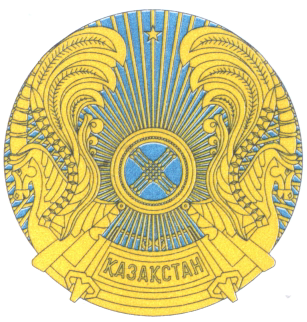 РЕСПУБЛИКАНСКОЕ ГОСУДАРСТВЕННОЕ УЧРЕЖДЕНИЕ«НАЦИОНАЛЬНЫЙ БАНКРЕСПУБЛИКИ КАЗАХСТАН»БАСҚАРМАСЫНЫҢҚАУЛЫСЫПОСТАНОВЛЕНИЕ ПРАВЛЕНИЯ2014 жылғы 24 қыркүйек   Алматы қаласы№ 178город АлматыҰлттық Банк   ТөрағасыҚ. Келімбетовр/с№Салым орналастырылған және (немесе) корреспонденттік және (немесе) ағымдағы шот ашылған банктің атауыРезиденттік елі Сомасы Халықаралық қаржылық есептілік стандарттарына сәйкес құрылған резервтер (провизиялар) мөлшерір/с№Салым орналастырылған және (немесе) корреспонденттік және (немесе) ағымдағы шот ашылған банктің атауыРезиденттік елі Сомасы Халықаралық қаржылық есептілік стандарттарына сәйкес құрылған резервтер (провизиялар) мөлшері123451Корреспонденттік шоттар1.1.…2Ағымдағы шоттар2.1.…3Талап етуге дейінгі салымдар3.1.…4Мерзiмдi салымдар4.1.…5Шартты салымдар5.1.…Барлығы№ п/пЭмитенттің атауыЭмитент-елдің атауыБағалы қағаз түріҰлттық сәйкестендіру нөмірі немесе халықаралық сәйкестендіру нөміріБағалы қағаздардың саны (данасы)Бағалы қағаздардың саны (данасы)Бағалы қағаздардың саны (данасы)Бағалы қағаздың номиналдық/сатып алу құны(мың теңгемен)Бағалы қағаз құнының валютасы№ п/пЭмитенттің атауыЭмитент-елдің атауыБағалы қағаз түріҰлттық сәйкестендіру нөмірі немесе халықаралық сәйкестендіру нөміріБағалы қағаздардың саны (данасы)Бағалы қағаздардың саны (данасы)Бағалы қағаздардың саны (данасы)Бағалы қағаздың номиналдық/сатып алу құны(мың теңгемен)Бағалы қағаз құнының валютасы№ п/пЭмитенттің атауыЭмитент-елдің атауыБағалы қағаз түріҰлттық сәйкестендіру нөмірі немесе халықаралық сәйкестендіру нөміріБарлығыоның ішінде ауыртпалық түскен бағалы қағаздароның ішінде ауыртпалық түскен бағалы қағаздарБағалы қағаздың номиналдық/сатып алу құны(мың теңгемен)Бағалы қағаз құнының валютасы№ п/пЭмитенттің атауыЭмитент-елдің атауыБағалы қағаз түріҰлттық сәйкестендіру нөмірі немесе халықаралық сәйкестендіру нөміріБарлығы ауыртпалық түскен бағалы қағаздар,барлығыоның ішінде РЕПО-ға берілген бағалы қағаздарБағалы қағаздың номиналдық/сатып алу құны(мың теңгемен)Бағалы қағаз құнының валютасы№ п/пЭмитенттің атауыЭмитент-елдің атауыБағалы қағаз түріҰлттық сәйкестендіру нөмірі немесе халықаралық сәйкестендіру нөміріБарлығы ауыртпалық түскен бағалы қағаздар,барлығыоның ішінде РЕПО-ға берілген бағалы қағаздарБағалы қағаздың номиналдық/сатып алу құны(мың теңгемен)Бағалы қағаз құнының валютасы123456789101Қазақстан Республикасының мемлекеттік бағалы қағаздары, оның ішінде:1.1.1.Қазақстан Республикасы Ұлттық Банкінің ноттары1.1.2.жергілікті атқарушы органдардың бағалы қағаздары1.1.3.Қазақстан Республикасы Қаржы министрлігінің бағалы қағаздары1.1.4.1.1.n.2Қазақстан Республикасының мемлекеттік емес эмиссиялық бағалы қағаздары2.1. Екінші деңгейдегі банктер2.1.1.2.1.n.2.2. Екінші деңгейдегі банктерді қоспағанда, заңды тұлғалар2.2.1.2.2.n.2.3«Қазақстанның Даму Банкі» акционерлік қоғамының облигациялары2.3.1.2.3.n.3Шет мемлекеттердің бағалы қағаздары3.1.1.3.1.n.4Қазақстан Республикасының резиденттері емес-эмитенттердің мемлекеттік емес бағалы қағаздары4.1.1.Қазақстан Республикасының резиденттері емес-эмитенттердің қаржы ұйымдары4.1.1.1.4.1.1.n.4.1.2.Қазақстан Республикасының резиденттері емес-эмитенттердің қаржылық емес ұйымдары4.1.2.1.4.1.2.n.5 Халықаралық қаржы ұйымдарының бағалы қағаздары5.1.5.n.6Исламдық бағалы қағаздар6.1.6.n.Бағалы қағаздар портфелінің жиынтығыСатуға арналған қолда бар бағалы қағаздар Сатуға арналған қолда бар бағалы қағаздар Сатуға арналған қолда бар бағалы қағаздар Сатуға арналған қолда бар бағалы қағаздар Сатуға арналған қолда бар бағалы қағаздар Пайда немесе шығын арқылы әділ құны бойынша ескерілетін бағалы қағаздар Пайда немесе шығын арқылы әділ құны бойынша ескерілетін бағалы қағаздар Пайда немесе шығын арқылы әділ құны бойынша ескерілетін бағалы қағаздар Пайда немесе шығын арқылы әділ құны бойынша ескерілетін бағалы қағаздар Өтелгенге дейін ұсталатын бағалы қағаздарӨтелгенге дейін ұсталатын бағалы қағаздарӨтелгенге дейін ұсталатын бағалы қағаздарӨтелгенге дейін ұсталатын бағалы қағаздарӨтелгенге дейін ұсталатын бағалы қағаздарБаланстық құны (нетто), мың теңгемен Баланстық құны (нетто), мың теңгемен Баланстық құны (нетто), мың теңгемен Баланстық құны (нетто), мың теңгемен Баланстық құны (нетто), мың теңгемен Баланстық құны (нетто), мың теңгеменБаланстық құны (нетто), мың теңгеменБаланстық құны (нетто), мың теңгеменБаланстық құны (нетто), мың теңгеменБаланстық құны (нетто), мың теңгеменБаланстық құны (нетто), мың теңгеменБаланстық құны (нетто), мың теңгеменБаланстық құны (нетто), мың теңгеменБолашақ ақша ағынының дисконтталған құныСатып алу құны Дисконт, сыйлықақыЕсептелген сыйақыОң/теріс түзетуРезервтердің (провизиялардың) мөлшеріСатып алу құны Дисконт, сыйлықақыЕсептелген сыйақыОң/теріс түзетуСатып алу құныДисконт, сыйлықақыЕсептелген сыйақыРезервтердің (провизиялардың) мөлшеріБолашақ ақша ағынының дисконтталған құны1112131415161718192021222324Ауыртпалық түскен бағалы қағаздар бойынша баланстық құны (нетто), мың теңгеменАуыртпалық түскен бағалы қағаздар бойынша баланстық құны (нетто), мың теңгеменСатып алу күніӨтеу күніҚор биржасы тізімінің санатыҚор биржасы тізімінің санатыРейтингіРейтингіБарлығыоның ішінде РЕПО шарттарымен ауыртпалық түскен бағалы қағаздарСатып алу күніӨтеу күнісатып алу күніндеесепті күнісатып алу күніндеесепті күні2526272829303132№ р/сҚарыздарЕсепті күнге қарыз қалдығы1Банктерге және банк операцияларының жекелеген түрлерін жүзеге асыратын ұйымдарға қарыздар2Заңды тұлғаларға қарыздар, оның ішінде:2.1Ауыл шаруашылық мақсатына2.2Өндірістік мақсатқа2.3Құрылысқа2.4Жылжымайтын мүлікті сатып алуға2.5Қызмет саласын дамытуға2.6Басқа қарыздар3Жеке тұлғаларға қарыздар, оның ішінде: 3.1Ауыл шаруашылық мақсатына3.2Тұтынушылық мақсатқа 3.3Тұрғын үйді сатып алуға3.4Құрылысқа3.5Қызмет саласын дамытуға3.6Басқа қарыздар4«Кері РЕПО» операциялары5Анықтама үшін: қаржы лизингі арқылы заңды тұлғаларға берілген қарыздар6Анықтама үшін: қаржы лизингі арқылы жеке тұлғаларға берілген қарыздар1Жылжымайтын мүлік, оның ішінде:1.1Жерді кепілге қойып2Кепілдіктер мен кепілдемелер, оның ішінде:2.1Қазақстан Республикасы Үкіметінің кепілдігімен3Салымдар4Бағалы қағаздар5Көп кепілді 6Басқа қамтамасыз ету7Бланктік қарыздар8Қарыздар жиынтығы1Заңды тұлғаларға2Жеке кәсіпкерге3Шағын кәсіпкерлік субъектілерге берілген қарыздар жиынтығы, оның ішінде3.1Ауыл шаруашылық мақсатына3.2Өндірістік мақсатқа3.3Құрылысқа3.4Жылжымайтын мүлікті сатып алуға3.5Қызмет саласын дамытуға3.6Басқа қарыздарр/с №АктивтерСтандарттыСтандарттыСтандарттыСтандарттыСтандарттыСтандарттыСтандарттыСтандарттыр/с №АктивтерСтандарттыСтандарттыСтандарттыСтандарттыСтандарттыСтандарттыСтандарттыСтандарттыр/с №АктивтерНегізгі борышДисконт, сыйлықақыЕсептелген сыйақыОң/теріс түзетуБолашақ ақша ағындарының дисконтталған құныАнықтама үшін: қамтамасыз етудің құныАнықтама үшін: қамтамасыз етудің құнырезервтер (провизиялар)р/с №АктивтерНегізгі борышДисконт, сыйлықақыЕсептелген сыйақыОң/теріс түзетуБолашақ ақша ағындарының дисконтталған құныБарлығыоның ішінде резервтерді (провизияларды) есептеу кезінде қосылатын қамтамасыз етудің құнырезервтер (провизиялар)123456781Салымдар (корреспонденттік шоттарды қоса алғанда), оның ішінде:1.1    Қазақстан Республикасының резиденттері еместердің2Қарыздар:2. 1банктерге және банк операцияларының жекелеген түрлерін жүзеге асыратын ұйымдарға қарыздар, оның ішінде: 2.1.1Қазақстан Республикасының резиденттері еместерге2.2заңды тұлғаларға қарыздар, оның ішінде:2.2.1Қазақстан Республикасының резиденттері еместерге, оның ішінде:2.2.1.1коммерциялық жылжымайтын мүлік  сатып алуға, салуға берілген қарыздар2.2.1.2тұрғын жылжымайтын мүлік  сатып алуға, салуға берілген қарыздар2.2.2Қазақстан Республикасының резиденттеріне, оның ішінде:2.2.2.1коммерциялық жылжымайтын мүлік  сатып алуға, салуға берілген қарыздар2.2.2.2тұрғын жылжымайтын мүлік  сатып алуға, салуға берілген қарыздар2.3жеке тұлғаларға қарыздар, оның ішінде:2.3.1Қазақстан Республикасының резиденттеріне, оның ішінде:2.3.1.1тұтыну мақсатына, оның ішінде:2.3.1.1.1автокөлік сатып алуға2.3.1.2ипотекалық тұрғын үй қарызы2.3.1.3тұрғын үй салуға, сатып алуға және/немесе жөндеуге 2.3.1.4басқа қарыздар, оның ішінде:2.3.1.4.1кредит карталары2.3.2Қазақстан Республикасының резиденттері еместерге, оның ішінде:2.3.2.1тұтыну мақсатына, оның ішінде:2.3.2.1.1автокөлік сатып алуға2.3.2.2ипотекалық тұрғын үй қарызы2.3.2.3тұрғын үй салуға, сатып алуға және/немесе жөндеуге 2.3.2.4басқа қарыздар, оның ішінде:2.3.2.4.1кредит карталары2.4Қазақстан Республикасының резиденттері шағын және орта кәсіпкерлік субъектілеріне берілген қарыздар, оның ішінде:2.4.1   заңды тұлғаларға, оның ішінде:2.4.1.1   коммерциялық жылжымайтын мүлік сатып алуға, салуға берілген қарыздар2.4.1.2тұрғын жылжымайтын мүлік  сатып алуға, салуға берілген қарыздар2.4.2жеке тұлғалар, оның ішінде:2.4.2.2коммерциялық және тұрғын жылжымайтын мүлік сатып алуға, салуға берілген қарыздар (ипотекалық тұрғын үй қарыздарын қоспағанда)3Анықтама үшін: Біртекті қарыздар портфелі, оның ішінде:3.1   заңды тұлғалар3.2   жеке тұлғалар3.3шағын және орта кәсіпкерлік субъектілері4    «Кері «Репо» операциялары, оның ішінде:4.1Қазақстан Республикасының резиденттері еместермен5Капиталға инвестициялар (реттелген борышқа инвестицияларды қоспағанда), оның ішінде:5.1Қазақстан Республикасының резиденттері еместердің6.Бағалы қағаздар, оның ішінде:6.1Қазақстан Республикасының резиденттері еместердің7.Дебиторлық берешек, оның ішінде:7.1Қазақстан Республикасының резиденттері еместердің8Стандартты және жіктелген активтердің жиынтығы9Шартты міндеттемелерХХХХ10Стандартты және жіктелген активтер мен шартты міндеттемелердің жиынтығы КүмәндіКүмәндіКүмәндіКүмәндіКүмәндіКүмәндіКүмәндіКүмәнді1-санатты күмәнді (5%-ға дейінгі мөлшерде резервтер (провизиялар) есептелген жағдайда)1-санатты күмәнді (5%-ға дейінгі мөлшерде резервтер (провизиялар) есептелген жағдайда)1-санатты күмәнді (5%-ға дейінгі мөлшерде резервтер (провизиялар) есептелген жағдайда)1-санатты күмәнді (5%-ға дейінгі мөлшерде резервтер (провизиялар) есептелген жағдайда)1-санатты күмәнді (5%-ға дейінгі мөлшерде резервтер (провизиялар) есептелген жағдайда)1-санатты күмәнді (5%-ға дейінгі мөлшерде резервтер (провизиялар) есептелген жағдайда)1-санатты күмәнді (5%-ға дейінгі мөлшерде резервтер (провизиялар) есептелген жағдайда)1-санатты күмәнді (5%-ға дейінгі мөлшерде резервтер (провизиялар) есептелген жағдайда)Негізгі борышДисконт, сыйлықақыЕсептелген сыйақыОң/теріс түзетуБолашақ ақша ағындарының дисконтталған құныАнықтама үшін: қамтамасыз етудің құныАнықтама үшін: қамтамасыз етудің құныРезервтер (провизиялар)Негізгі борышДисконт, сыйлықақыЕсептелген сыйақыОң/теріс түзетуБолашақ ақша ағындарының дисконтталған құныБарлығыоның ішінде резервтерді (провизияларды) есептеу кезінде қосылатын қамтамасыз етудің құныРезервтер (провизиялар)910111213141516ХХХХКүмәндіКүмәндіКүмәндіКүмәндіКүмәндіКүмәндіКүмәндіКүмәнді2-санатты күмәнді (5%-дан 10%-ға дейінгі мөлшерде резервтер (провизиялар) есептелген жағдайда)2-санатты күмәнді (5%-дан 10%-ға дейінгі мөлшерде резервтер (провизиялар) есептелген жағдайда)2-санатты күмәнді (5%-дан 10%-ға дейінгі мөлшерде резервтер (провизиялар) есептелген жағдайда)2-санатты күмәнді (5%-дан 10%-ға дейінгі мөлшерде резервтер (провизиялар) есептелген жағдайда)2-санатты күмәнді (5%-дан 10%-ға дейінгі мөлшерде резервтер (провизиялар) есептелген жағдайда)2-санатты күмәнді (5%-дан 10%-ға дейінгі мөлшерде резервтер (провизиялар) есептелген жағдайда)2-санатты күмәнді (5%-дан 10%-ға дейінгі мөлшерде резервтер (провизиялар) есептелген жағдайда)2-санатты күмәнді (5%-дан 10%-ға дейінгі мөлшерде резервтер (провизиялар) есептелген жағдайда)Негізгі борышДисконт, сыйлықақыЕсептелген сыйақыОң/теріс түзетуБолашақ ақша ағындарының дисконтталған құныАнықтама үшін: қамтамасыз етудің құныАнықтама үшін: қамтамасыз етудің құныРезервтер (провизиялар)Негізгі борышДисконт, сыйлықақыЕсептелген сыйақыОң/теріс түзетуБолашақ ақша ағындарының дисконтталған құныБарлығыоның ішінде резервтерді (провизияларды) есептеу кезінде қосылатын қамтамасыз етудің құныРезервтер (провизиялар)1718192021222324ХХХХКүмәндіКүмәндіКүмәндіКүмәндіКүмәндіКүмәндіКүмәндіКүмәнді3-санатты күмәнді (10%-дан 20%-ға дейінгі мөлшерде резервтер (провизиялар) есептелген жағдайда)3-санатты күмәнді (10%-дан 20%-ға дейінгі мөлшерде резервтер (провизиялар) есептелген жағдайда)3-санатты күмәнді (10%-дан 20%-ға дейінгі мөлшерде резервтер (провизиялар) есептелген жағдайда)3-санатты күмәнді (10%-дан 20%-ға дейінгі мөлшерде резервтер (провизиялар) есептелген жағдайда)3-санатты күмәнді (10%-дан 20%-ға дейінгі мөлшерде резервтер (провизиялар) есептелген жағдайда)3-санатты күмәнді (10%-дан 20%-ға дейінгі мөлшерде резервтер (провизиялар) есептелген жағдайда)3-санатты күмәнді (10%-дан 20%-ға дейінгі мөлшерде резервтер (провизиялар) есептелген жағдайда)3-санатты күмәнді (10%-дан 20%-ға дейінгі мөлшерде резервтер (провизиялар) есептелген жағдайда)Негізгі борышДисконт, сыйлықақыЕсептелген сыйақыОң/теріс түзетуБолашақ ақша ағындарының дисконтталған құныАнықтама үшін: қамтамасыз етудің құныАнықтама үшін: қамтамасыз етудің құныРезервтер (провизиялар)Негізгі борышДисконт, сыйлықақыЕсептелген сыйақыОң/теріс түзетуБолашақ ақша ағындарының дисконтталған құныБарлығыоның ішінде резервтерді (провизияларды) есептеу кезінде қосылатын қамтамасыз етудің құныРезервтер (провизиялар)2526272829303132ХХХХКүмәндіКүмәндіКүмәндіКүмәндіКүмәндіКүмәндіКүмәндіКүмәнді4-санатты күмәнді (20%-дан 25%-ға дейінгі мөлшерде резервтер (провизиялар) есептелген жағдайда)4-санатты күмәнді (20%-дан 25%-ға дейінгі мөлшерде резервтер (провизиялар) есептелген жағдайда)4-санатты күмәнді (20%-дан 25%-ға дейінгі мөлшерде резервтер (провизиялар) есептелген жағдайда)4-санатты күмәнді (20%-дан 25%-ға дейінгі мөлшерде резервтер (провизиялар) есептелген жағдайда)4-санатты күмәнді (20%-дан 25%-ға дейінгі мөлшерде резервтер (провизиялар) есептелген жағдайда)4-санатты күмәнді (20%-дан 25%-ға дейінгі мөлшерде резервтер (провизиялар) есептелген жағдайда)4-санатты күмәнді (20%-дан 25%-ға дейінгі мөлшерде резервтер (провизиялар) есептелген жағдайда)4-санатты күмәнді (20%-дан 25%-ға дейінгі мөлшерде резервтер (провизиялар) есептелген жағдайда)Негізгі борышДисконт, сыйлықақыЕсептелген сыйақыОң/теріс түзетуБолашақ ақша ағындарының дисконтталған құныАнықтама үшін: қамтамасыз етудің құныАнықтама үшін: қамтамасыз етудің құныРезервтер (провизиялар)Негізгі борышДисконт, сыйлықақыЕсептелген сыйақыОң/теріс түзетуБолашақ ақша ағындарының дисконтталған құныБарлығыоның ішінде резервтерді (провизияларды) есептеу кезінде қосылатын қамтамасыз етудің құныРезервтер (провизиялар)3334353637383940ХХХХКүмәндіКүмәндіКүмәндіКүмәндіКүмәндіКүмәндіКүмәндіКүмәнді5-санатты күмәнді (25%-дан 50%-ға дейінгі мөлшерде резервтер (провизиялар) есептелген жағдайда)5-санатты күмәнді (25%-дан 50%-ға дейінгі мөлшерде резервтер (провизиялар) есептелген жағдайда)5-санатты күмәнді (25%-дан 50%-ға дейінгі мөлшерде резервтер (провизиялар) есептелген жағдайда)5-санатты күмәнді (25%-дан 50%-ға дейінгі мөлшерде резервтер (провизиялар) есептелген жағдайда)5-санатты күмәнді (25%-дан 50%-ға дейінгі мөлшерде резервтер (провизиялар) есептелген жағдайда)5-санатты күмәнді (25%-дан 50%-ға дейінгі мөлшерде резервтер (провизиялар) есептелген жағдайда)5-санатты күмәнді (25%-дан 50%-ға дейінгі мөлшерде резервтер (провизиялар) есептелген жағдайда)5-санатты күмәнді (25%-дан 50%-ға дейінгі мөлшерде резервтер (провизиялар) есептелген жағдайда)Негізгі борышДисконт, сыйлықақыЕсептелген сыйақыОң/теріс түзетуБолашақ ақша ағындарының дисконтталған құныАнықтама үшін: қамтамасыз етудің құныАнықтама үшін: қамтамасыз етудің құныРезервтер (провизиялар)Негізгі борышДисконт, сыйлықақыЕсептелген сыйақыОң/теріс түзетуБолашақ ақша ағындарының дисконтталған құныБарлығыоның ішінде резервтерді (провизияларды) есептеу кезінде қосылатын қамтамасыз етудің құныРезервтер (провизиялар)4142434445464748ХХХХҮмітсіз (50%-дан 100%-ға дейінгі мөлшерде резервтер (провизиялар) есептелген жағдайда)Үмітсіз (50%-дан 100%-ға дейінгі мөлшерде резервтер (провизиялар) есептелген жағдайда)Үмітсіз (50%-дан 100%-ға дейінгі мөлшерде резервтер (провизиялар) есептелген жағдайда)Үмітсіз (50%-дан 100%-ға дейінгі мөлшерде резервтер (провизиялар) есептелген жағдайда)Үмітсіз (50%-дан 100%-ға дейінгі мөлшерде резервтер (провизиялар) есептелген жағдайда)Үмітсіз (50%-дан 100%-ға дейінгі мөлшерде резервтер (провизиялар) есептелген жағдайда)Үмітсіз (50%-дан 100%-ға дейінгі мөлшерде резервтер (провизиялар) есептелген жағдайда)Үмітсіз (50%-дан 100%-ға дейінгі мөлшерде резервтер (провизиялар) есептелген жағдайда)Негізгі борышДисконт, сыйлықақыЕсептелген сыйақыОң/теріс түзетуБолашақ ақша ағындарының дисконтталған құныАнықтама үшін: қамтамасыз етудің құныАнықтама үшін: қамтамасыз етудің құныРезервтер (провизиялар)Негізгі борышДисконт, сыйлықақыЕсептелген сыйақыОң/теріс түзетуБолашақ ақша ағындарының дисконтталған құныБарлығыоның ішінде резервтерді (провизияларды) есептеу кезінде қосылатын қамтамасыз етудің құныРезервтер (провизиялар)4950515253545556ХХХХБарлығыБарлығыБарлығыБарлығыБарлығыБарлығыБарлығыБарлығыНегізгі борышДисконт, сыйлықақыЕсептелген сыйақыОң/теріс түзетуБолашақ ақша ағындарының дисконтталған құныАнықтама үшін: қамтамасыз етудің құныАнықтама үшін: қамтамасыз етудің құныРезервтер (провизиялар)Негізгі борышДисконт, сыйлықақыЕсептелген сыйақыОң/теріс түзетуБолашақ ақша ағындарының дисконтталған құныБарлығыоның ішінде резервтерді (провизияларды) есептеу кезінде қосылатын қамтамасыз етудің құныРезервтер (провизиялар)5758596061626364ХХХХХалықаралық қаржылық есептілік стандарттарының талаптары бойынша қалыптастырылған резервтердің (провизиялардың) деңгейі, %-бенЖіктеу санаты0%Стандартты0,01 % - 5 %1-санатты күмәнді5,01 % - 10 %2-санатты күмәнді10,01 % - 20 %3-санатты күмәнді20,01 % - 25 %4-санатты күмәнді25,01 % - 50 %5-санатты күмәнді50,01 % - 100 %Үмітсізр/с№АтауыСтандарттыСтандарттыСтандарттыСтандарттыСтандарттыСтандарттыСтандарттыСтандарттыр/с№АтауыСтандарттыСтандарттыСтандарттыСтандарттыСтандарттыСтандарттыСтандарттыСтандарттыр/с№АтауыНегізгі борышДисконт, сыйлықақыЕсептелген сыйақыОң/терістүзетуКелешектегі ақша ағынының дисконтталған құныАнықтама үшін: қамтамасыз ету құны Анықтама үшін: қамтамасыз ету құны Резервтер (провизиялар)р/с№АтауыНегізгі борышДисконт, сыйлықақыЕсептелген сыйақыОң/терістүзетуКелешектегі ақша ағынының дисконтталған құныБарлығыоның ішінде резервтерді (провизияларды) есептеген кезде қосылатын қамтамасыз ету құныРезервтер (провизиялар)р/с№Атауы123456781Басқа банктерге және банк операцияларының жекелеген түрлерiн жүзеге асыратын ұйымдарға берілген қарыздар, оның iшiнде:1.1.1мерзiмi өткен берешегi жоқ қарыздар1.1.2негiзгi борыш бойынша және/немесе есептелген сыйақы бойынша мерзiмi өткен берешегi бар қарыздар, оның iшiнде:1.1.2.11 күннен 15 күнге дейiн1.1.2.216 күннен 30 күнге дейiн1.1.2.331 күннен 60 күнге дейiн1.1.2.461 күннен 90 күнге дейiн1.1.2.590 күннен астам2Заңды тұлғаларға берiлген қарыздар, оның iшiнде:2.1жылжымайтын мүлікті сатып алуға және салуға 2.1.1.1мерзiмi өткен берешегi жоқ қарыздар2.1.1.2негiзгi борыш бойынша және/немесе есептелген сыйақы бойынша мерзiмi өткен берешегi бар қарыздар, оның iшiнде:2.1.1.2.11 күннен 15 күнге дейiн2.1.1.2.216 күннен 30 күнге дейiн2.1.1.2.331 күннен 60 күнге дейiн2.1.1.2.461 күннен 90 күнге дейiн2.1.1.2.590 күннен астам2.2басқа мақсаттарға, оның ішінде:2.2.1.1мерзiмi өткен берешегi жоқ қарыздар2.2.1.2негiзгi борыш бойынша және/немесе есептелген сыйақы бойынша мерзiмi өткен берешегi бар қарыздар, оның iшiнде:2.2.1.2.11 күннен 15 күнге дейiн2.2.1.2.216 күннен 30 күнге дейiн2.2.1.2.331 күннен 60 күнге дейiн2.2.1.2.461 күннен 90 күнге дейiн2.2.1.2.590 күннен астам3Шағын және орта кәсiпкерлiк субъектiлерiне берiлген қарыздар, оның iшiнде:3.1жылжымайтын мүлікті сатып алуға және салуға3.1.1.1мерзiмi өткен берешегi жоқ қарыздар3.1.1.2негiзгi борыш бойынша және/немесе есептелген сыйақы бойынша мерзiмi өткен берешегi бар қарыздар, оның iшiнде:3.1.1.2.11 күннен 15 күнге дейiн3.1.1.2.216 күннен 30 күнге дейiн3.1.1.2.331 күннен 60 күнге дейiн3.1.1.2.461 күннен 90 күнге дейiн3.1.1.2.590 күннен астам3.2басқа мақсаттарға, оның ішінде:3.2.1.1мерзiмi өткен берешегi жоқ қарыздар3.2.1.2негiзгi борыш бойынша және/немесе есептелген сыйақы бойынша мерзiмi өткен берешегi бар қарыздар, оның iшiнде:3.2.1.2.11 күннен 15 күнге дейiн3.2.1.2.216 күннен 30 күнге дейiн3.2.1.2.331 күннен 60 күнге дейiн3.2.1.2.461 күннен 90 күнге дейiн3.2.1.2.590 күннен астам4Жеке тұлғаларға берiлген қарыздар, оның iшiнде:4.1тұрғын үйдi салуға, сатып алуға және (немесе) жөндеуге, оның iшiнде:4.1.1.1мерзiмi өткен берешегi жоқ қарыздар4.1.1.2негiзгi борыш бойынша және/немесе есептелген сыйақы бойынша мерзiмi өткен берешегi бар қарыздар, оның iшiнде:4.1.1.2.11 күннен 15 күнге дейiн4.1.1.2.216 күннен 30 күнге дейiн4.1.1.2.331 күннен 60 күнге дейiн4.1.1.2.461 күннен 90 күнге дейiн4.1.1.2.590 күннен астам4.1.2анықтама үшiн: жылжымайтын мүлiк ипотекасымен қамтамасыз етiлгендер (ипотекалық тұрғын үй қарыздары):4.1.2.1мерзiмi өткен берешегi жоқ қарыздар4.1.2.2негiзгi борыш бойынша және (немесе) есептелген сыйақы бойынша мерзiмi өткен берешегi бар қарыздар, оның iшiнде:4.1.2.2.11 күннен 15 күнге дейiн4.1.2.2.216 күннен 30 күнге дейiн 4.1.2.2.331 күннен 60 күнге дейiн4.1.2.2.461 күннен 90 күнге дейiн4.1.2.2.590 күннен астам4.2тұтынушылық мақсаттарға, оның ішінде:4.2.1.1мерзiмi өткен берешегi жоқ қарыздар4.2.1.2негiзгi борыш бойынша және/немесе есептелген сыйақы бойынша мерзiмi өткен берешегi бар қарыздар, оның iшiнде:4.2.1.2.11 күннен 15 күнге дейiн4.2.1.2.216 күннен 30 күнге дейiн4.2.1.2.331 күннен 60 күнге дейiн4.2.1.2.461 күннен 90 күнге дейiн4.2.1.2.590 күннен астам4.3басқа мақсаттарға, оның ішінде:4.3.1.1мерзiмi өткен берешегi жоқ қарыздар4.3.1.2негiзгi борыш бойынша және/немесе есептелген сыйақы бойынша мерзiмi өткен берешегi бар қарыздар, оның iшiнде:4.3.1.2.11 күннен 15 күнге дейiн4.3.1.2.216 күннен 30 күнге дейiн4.3.1.2.331 күннен 60 күнге дейiн4.3.1.2.461 күннен 90 күнге дейiн4.3.1.2.590 күннен астам5Жеке кәсіпкерлерге берілген қарыздар, оның ішінде:5.1жылжымайтын мүлікті сатып алуға және салуға5.1.1.1мерзiмi өткен берешегi жоқ қарыздар5.1.1.2негiзгi борыш бойынша және/немесе есептелген сыйақы бойынша мерзiмi өткен берешегi бар қарыздар, оның iшiнде:5.1.1.2.11 күннен 15 күнге дейiн5.1.1.2.216 күннен 30 күнге дейiн5.1.1.2.331 күннен 60 күнге дейiн5.1.1.2.461 күннен 90 күнге дейiн5.1.1.2.590 күннен астам5.2басқа мақсаттарға, оның ішінде:5.2.1.1мерзiмi өткен берешегi жоқ қарыздар5.2.1.2негiзгi борыш бойынша және/немесе есептелген сыйақы бойынша мерзiмi өткен берешегi бар қарыздар, оның iшiнде:5.2.1.2.11 күннен 15 күнге дейiн5.2.1.2.216 күннен 30 күнге дейiн5.2.1.2.331 күннен 60 күнге дейiн5.2.1.2.461 күннен 90 күнге дейiн5.2.1.2.590 күннен астам6«Кері РЕПО» операциялары7Несие портфелінің жиынтығы8Негiзгi борыш бойынша және/немесе есептелген сыйақы бойынша мерзiмi өткен берешегi жоқ қарыздар 9Мерзiмi өткен берешегі 1 күннен 15 күнге дейiн болатын қарыздар сомасы10Мерзiмi өткен берешегі 16 күннен 30 күнге дейiн болатын қарыздар сомасы11Мерзiмi өткен берешегі 31 күннен 60 күнге дейiн болатын қарыздар сомасы12Мерзiмi өткен берешегі 61 күннен 90 күнге дейiн болатын қарыздар сомасы13Мерзiмi өткен берешегі 90 күннен астам болатын қарыздар сомасы1-санатты күмәндi (5%-ға дейінгі мөлшерде резервтер (провизиялар) есептелген жағдайда)1-санатты күмәндi (5%-ға дейінгі мөлшерде резервтер (провизиялар) есептелген жағдайда)1-санатты күмәндi (5%-ға дейінгі мөлшерде резервтер (провизиялар) есептелген жағдайда)1-санатты күмәндi (5%-ға дейінгі мөлшерде резервтер (провизиялар) есептелген жағдайда)1-санатты күмәндi (5%-ға дейінгі мөлшерде резервтер (провизиялар) есептелген жағдайда)1-санатты күмәндi (5%-ға дейінгі мөлшерде резервтер (провизиялар) есептелген жағдайда)1-санатты күмәндi (5%-ға дейінгі мөлшерде резервтер (провизиялар) есептелген жағдайда)1-санатты күмәндi (5%-ға дейінгі мөлшерде резервтер (провизиялар) есептелген жағдайда)Негізгі борышДисконт, сыйлықақыЕсептелген сыйақыОң/теріс түзетуБолашақ ақша ағынының дисконтталған құныАнықтама үшін: қамтамасыз ету құныАнықтама үшін: қамтамасыз ету құныРезервтер (провизиялар)Негізгі борышДисконт, сыйлықақыЕсептелген сыйақыОң/теріс түзетуБолашақ ақша ағынының дисконтталған құныБарлығыоның ішінде резервтерді (провизияларды) есептеген кезде қосылатын қамтамасыз ету құныРезервтер (провизиялар)9101112131415162-санатты күмәндi (5 пайыздан (%) 10 пайызға (%) дейінгі мөлшерде резервтер (провизиялар) есептелген жағдайда)2-санатты күмәндi (5 пайыздан (%) 10 пайызға (%) дейінгі мөлшерде резервтер (провизиялар) есептелген жағдайда)2-санатты күмәндi (5 пайыздан (%) 10 пайызға (%) дейінгі мөлшерде резервтер (провизиялар) есептелген жағдайда)2-санатты күмәндi (5 пайыздан (%) 10 пайызға (%) дейінгі мөлшерде резервтер (провизиялар) есептелген жағдайда)2-санатты күмәндi (5 пайыздан (%) 10 пайызға (%) дейінгі мөлшерде резервтер (провизиялар) есептелген жағдайда)2-санатты күмәндi (5 пайыздан (%) 10 пайызға (%) дейінгі мөлшерде резервтер (провизиялар) есептелген жағдайда)2-санатты күмәндi (5 пайыздан (%) 10 пайызға (%) дейінгі мөлшерде резервтер (провизиялар) есептелген жағдайда)2-санатты күмәндi (5 пайыздан (%) 10 пайызға (%) дейінгі мөлшерде резервтер (провизиялар) есептелген жағдайда)Негізгі борышДисконт, сыйлықақыЕсептелген сыйақыОң/теріс түзетуБолашақ ақша ағынының дисконтталған құныАнықтама үшін: қамтамасыз ету құныАнықтама үшін: қамтамасыз ету құныРезервтер (провизиялар)Негізгі борышДисконт, сыйлықақыЕсептелген сыйақыОң/теріс түзетуБолашақ ақша ағынының дисконтталған құныБарлығыоның ішінде резервтерді (провизияларды) есептеген кезде қосылатын қамтамасыз ету құныРезервтер (провизиялар)17181920212223243-санатты күмәнді (10 пайыздан (%) 20 пайызға (%) дейінгі мөлшерде резервтер (провизиялар) есептелген жағдайда)3-санатты күмәнді (10 пайыздан (%) 20 пайызға (%) дейінгі мөлшерде резервтер (провизиялар) есептелген жағдайда)3-санатты күмәнді (10 пайыздан (%) 20 пайызға (%) дейінгі мөлшерде резервтер (провизиялар) есептелген жағдайда)3-санатты күмәнді (10 пайыздан (%) 20 пайызға (%) дейінгі мөлшерде резервтер (провизиялар) есептелген жағдайда)3-санатты күмәнді (10 пайыздан (%) 20 пайызға (%) дейінгі мөлшерде резервтер (провизиялар) есептелген жағдайда)3-санатты күмәнді (10 пайыздан (%) 20 пайызға (%) дейінгі мөлшерде резервтер (провизиялар) есептелген жағдайда)3-санатты күмәнді (10 пайыздан (%) 20 пайызға (%) дейінгі мөлшерде резервтер (провизиялар) есептелген жағдайда)3-санатты күмәнді (10 пайыздан (%) 20 пайызға (%) дейінгі мөлшерде резервтер (провизиялар) есептелген жағдайда)Негізгі борышДисконт, сыйлықақыЕсептелген сыйақыОң/теріс түзетуБолашақ ақша ағынының дисконтталған құныАнықтама үшін: қамтамасыз ету құныАнықтама үшін: қамтамасыз ету құныРезервтер (провизиялар)Негізгі борышДисконт, сыйлықақыЕсептелген сыйақыОң/теріс түзетуБолашақ ақша ағынының дисконтталған құныБарлығыоның ішінде резервтерді (провизияларды) есептеген кезде қосылатын қамтамасыз ету құныРезервтер (провизиялар)25262728293031324-санатты күмәнді (20 пайыздан (%) 25 пайызға (%) дейінгі мөлшерде резервтер (провизиялар) есептелген жағдайда)4-санатты күмәнді (20 пайыздан (%) 25 пайызға (%) дейінгі мөлшерде резервтер (провизиялар) есептелген жағдайда)4-санатты күмәнді (20 пайыздан (%) 25 пайызға (%) дейінгі мөлшерде резервтер (провизиялар) есептелген жағдайда)4-санатты күмәнді (20 пайыздан (%) 25 пайызға (%) дейінгі мөлшерде резервтер (провизиялар) есептелген жағдайда)4-санатты күмәнді (20 пайыздан (%) 25 пайызға (%) дейінгі мөлшерде резервтер (провизиялар) есептелген жағдайда)4-санатты күмәнді (20 пайыздан (%) 25 пайызға (%) дейінгі мөлшерде резервтер (провизиялар) есептелген жағдайда)4-санатты күмәнді (20 пайыздан (%) 25 пайызға (%) дейінгі мөлшерде резервтер (провизиялар) есептелген жағдайда)4-санатты күмәнді (20 пайыздан (%) 25 пайызға (%) дейінгі мөлшерде резервтер (провизиялар) есептелген жағдайда)Негізгі борышДисконт, сыйлықақыЕсептелген сыйақыОң/теріс түзетуБолашақ ақша ағынының дисконтталған құныАнықтама үшін: қамтамасыз ету құныАнықтама үшін: қамтамасыз ету құныРезервтер (провизиялар)Негізгі борышДисконт, сыйлықақыЕсептелген сыйақыОң/теріс түзетуБолашақ ақша ағынының дисконтталған құныБарлығыоның ішінде резервтерді (провизияларды) есептеген кезде қосылатын қамтамасыз ету құныРезервтер (провизиялар)33343536373839405-санатты күмәндi (25 пайыздан (%) 50 пайызға (%) дейінгі мөлшерде резервтер (провизиялар) есептелген жағдайда)5-санатты күмәндi (25 пайыздан (%) 50 пайызға (%) дейінгі мөлшерде резервтер (провизиялар) есептелген жағдайда)5-санатты күмәндi (25 пайыздан (%) 50 пайызға (%) дейінгі мөлшерде резервтер (провизиялар) есептелген жағдайда)5-санатты күмәндi (25 пайыздан (%) 50 пайызға (%) дейінгі мөлшерде резервтер (провизиялар) есептелген жағдайда)5-санатты күмәндi (25 пайыздан (%) 50 пайызға (%) дейінгі мөлшерде резервтер (провизиялар) есептелген жағдайда)5-санатты күмәндi (25 пайыздан (%) 50 пайызға (%) дейінгі мөлшерде резервтер (провизиялар) есептелген жағдайда)5-санатты күмәндi (25 пайыздан (%) 50 пайызға (%) дейінгі мөлшерде резервтер (провизиялар) есептелген жағдайда)5-санатты күмәндi (25 пайыздан (%) 50 пайызға (%) дейінгі мөлшерде резервтер (провизиялар) есептелген жағдайда)Негізгі борышДисконт, сыйлықақыЕсептелген сыйақыОң/теріс түзетуБолашақ ақша ағынының дисконтталған құныАнықтама үшін: қамтамасыз ету құныАнықтама үшін: қамтамасыз ету құныРезервтер (провизиялар)Негізгі борышДисконт, сыйлықақыЕсептелген сыйақыОң/теріс түзетуБолашақ ақша ағынының дисконтталған құныБарлығыоның ішінде резервтерді (провизияларды) есептеген кезде қосылатын қамтамасыз ету құныРезервтер (провизиялар)4142434445464748Үмiтсiздер (50 пайыздан (%) 100 пайызға (%) дейінгі мөлшерде резервтер (провизиялар) есептелген жағдайда)Үмiтсiздер (50 пайыздан (%) 100 пайызға (%) дейінгі мөлшерде резервтер (провизиялар) есептелген жағдайда)Үмiтсiздер (50 пайыздан (%) 100 пайызға (%) дейінгі мөлшерде резервтер (провизиялар) есептелген жағдайда)Үмiтсiздер (50 пайыздан (%) 100 пайызға (%) дейінгі мөлшерде резервтер (провизиялар) есептелген жағдайда)Үмiтсiздер (50 пайыздан (%) 100 пайызға (%) дейінгі мөлшерде резервтер (провизиялар) есептелген жағдайда)Үмiтсiздер (50 пайыздан (%) 100 пайызға (%) дейінгі мөлшерде резервтер (провизиялар) есептелген жағдайда)Үмiтсiздер (50 пайыздан (%) 100 пайызға (%) дейінгі мөлшерде резервтер (провизиялар) есептелген жағдайда)Үмiтсiздер (50 пайыздан (%) 100 пайызға (%) дейінгі мөлшерде резервтер (провизиялар) есептелген жағдайда)Негізгі борышДисконт, сыйлықақыЕсептелген сыйақыОң/теріс түзетуБолашақ ақша ағынының дисконтталған құныАнықтама үшін: қамтамасыз ету құныАнықтама үшін: қамтамасыз ету құныРезервтер (провизиялар)Негізгі борышДисконт, сыйлықақыЕсептелген сыйақыОң/теріс түзетуБолашақ ақша ағынының дисконтталған құныБарлығыоның ішінде резервтерді (провизияларды) есептеген кезде қосылатын қамтамасыз ету құныРезервтер (провизиялар)4950515253545556БарлығыБарлығыБарлығыБарлығыБарлығыБарлығыБарлығыБарлығыНегізгі борышДисконт, сыйлықақыЕсептелген сыйақыОң/теріс түзетуБолашақ ақша ағынының дисконтталған құныАнықтама үшін: қамтамасыз ету құныАнықтама үшін: қамтамасыз ету құныРезервтер (провизиялар)Негізгі борышДисконт, сыйлықақыЕсептелген сыйақыОң/теріс түзетуБолашақ ақша ағынының дисконтталған құныБарлығыоның ішінде резервтерді (провизияларды) есептеген кезде қосылатын қамтамасыз ету құныРезервтер (провизиялар)5758596061626364Халықаралық қаржылық есептілік стандарттарының талаптары бойынша қалыптастырылған резервтердің (провизиялардың) деңгейі, %-бенЖіктеу санаты0%Стандартты0,01 % - 5 %1 санатты күмәнді5,01 % - 10 %2 санатты күмәнді10,01 % - 20 %3 санатты күмәнді20,01 % - 25 %4 санатты күмәнді25,01 % - 50 %5 санатты күмәнді50,01 % - 100 %Үмітсізр/c№ Заңды тұлғаның атауыСатып алу құны (мың теңгемен)Баланстық құны
 (мың теңгемен)Баланстық құны
 (мың теңгемен)Баланстық құны
 (мың теңгемен)Саны, данаЭмитенттің жарғылық капиталына қатысу үлесі (пайызбен)Иелену күніЕскертур/c№ Заңды тұлғаның атауыСатып алу құны (мың теңгемен)БарлығыЕсептелген сыйақы Халықаралық қаржылық есептілік стандарттарына сәйкес қалыптастырылған провизияның мөлшеріСаны, данаЭмитенттің жарғылық капиталына қатысу үлесі (пайызбен)Иелену күніЕскерту123456789101.Жай акциялар1.1.1.2.2.Артықшылықты акциялар2.1.2.2.3.Салымдар және пайлар3.1.3.2.4.Барлығыр/с №Операция мазмұныБағалы қағаз түрiҰлттық сәйкестендіру нөмiрi, халықаралық сәйкестендiру нөмiрiҚарсы агенттің атауыРЕПО мәмiлесi жасалған күнРастайтын құжаттың нөмiрiКүніКүніКүнір/с №Операция мазмұныБағалы қағаз түрiҰлттық сәйкестендіру нөмiрi, халықаралық сәйкестендiру нөмiрiҚарсы агенттің атауыРЕПО мәмiлесi жасалған күнРастайтын құжаттың нөмiрiРЕПО ашуРЕПО жабумәмiле ___ мерзiмге дейiн ұзартылдыр/с №Операция мазмұныБағалы қағаз түрiҰлттық сәйкестендіру нөмiрi, халықаралық сәйкестендiру нөмiрiҚарсы агенттің атауыРЕПО мәмiлесi жасалған күнРастайтын құжаттың нөмiрiРЕПО ашуРЕПО жабумәмiле ___ мерзiмге дейiн ұзартылды123456789101. "РЕПО" операциялары1.1.Ұйымдастырылған нарық1.1.1.«Тiкелей» тәсiл1.1.1.11.1.1.n1.1.2.«Автоматты» тәсiл1.1.2.11.1.2.n1.2.Ұйымдастырылмаған нарық1.2.11.2.n2. "Кері РЕПО" операциялары2.1.Ұйымдастырылған нарық2.1.1.«Тiкелей» тәсiл2.1.1.12.1.1.n2.1.2.«Автоматты» тәсiл2.1.2.12.1.2.n2.2.Ұйымдастырылмаған нарық2.2.12.2.nРЕПО операциясының мерзiмiСыйақы ставкасы (пайызбен)РЕПО-дағы бағалы қағаздар саны, дана РЕПО сомасыРЕПО сомасыЕсептелген сыйақыБолашақ ақша ағындарының дисконтталған құны Халықаралық қаржылық есептілік стандарттарына сәйкес құрылған резервтер (провизиялар) мөлшеріЕскертуРЕПО операциясының мерзiмiСыйақы ставкасы (пайызбен)РЕПО-дағы бағалы қағаздар саны, дана мың теңгеменшетел валютасында (баламасы мың теңгемен)Есептелген сыйақыБолашақ ақша ағындарының дисконтталған құны Халықаралық қаржылық есептілік стандарттарына сәйкес құрылған резервтер (провизиялар) мөлшеріЕскертуРЕПО операциясының мерзiмiСыйақы ставкасы (пайызбен)РЕПО-дағы бағалы қағаздар саны, дана мың теңгеменшетел валютасында (баламасы мың теңгемен)Есептелген сыйақыБолашақ ақша ағындарының дисконтталған құны Халықаралық қаржылық есептілік стандарттарына сәйкес құрылған резервтер (провизиялар) мөлшеріЕскерту111213141516171819хххххххххххр/с №Салымдар түрлеріСалымдар түрлеріЖеке тұлғаларЗаңды тұлғаларЗаңды тұлғаларЗаңды тұлғаларр/с №Салымдар түрлеріСалымдар түрлеріЖеке тұлғаларРезидент-банктерРезидент емес-банктерБасқа заңды тұлғалар1Ағымдағы шоттарБарлығы, оның ішінде1Ағымдағы шоттаршетел валютасымен2Корреспонденттік шоттарБарлығы, оның ішінде2Корреспонденттік шоттаршетел валютасымен3Талап етуге дейін салымдарБарлығы, оның ішінде3Талап етуге дейін салымдаршетел валютасымен4Шартты салымдарБарлығы, оның ішінде4Шартты салымдаршетел валютасымен5Мерзімді салымдар, оның ішінде:Барлығы, оның ішінде5Мерзімді салымдар, оның ішінде:шетел валютасымен5.1бастапқы өтеу мерзімі 1 айға дейінБарлығы, оның ішінде5.1бастапқы өтеу мерзімі 1 айға дейіншетел валютасымен5.2бастапқы өтеу мерзімі 1 айдан 3 айға дейінБарлығы, оның ішінде5.2бастапқы өтеу мерзімі 1 айдан 3 айға дейіншетел валютасымен5.3бастапқы өтеу мерзімі 3 айдан 1 жылға дейінБарлығы, оның ішінде5.3бастапқы өтеу мерзімі 3 айдан 1 жылға дейіншетел валютасымен5.4бастапқы өтеу мерзімі 1 жылдан 5 жылға дейінБарлығы, оның ішінде5.4бастапқы өтеу мерзімі 1 жылдан 5 жылға дейіншетел валютасымен5.5бастапқы өтеу мерзімі 5 жылдан жоғарыБарлығы, оның ішінде5.5бастапқы өтеу мерзімі 5 жылдан жоғарышетел валютасымен6Өзге салымдарБарлығы, оның ішінде6Өзге салымдаршетел валютасымен7Жиынтығы Барлығы, оның ішінде7Жиынтығы шетел валютасымен№Кредитордың атауыСаланың кодыАлынған қарыздарАлынған қарыздарРеттелген борышКредиторлық берешекКредиторлық берешекБорыштық және өзге де бағалы қағаздар (оның ішінде «РЕПО» операциясы бойынша) Акционерлермен дивидендтер бойынша есеп айырысуӨзге көздербарлығы№Кредитордың атауыСаланың кодыұзақ мерзімдіқысқа мерзімдіРеттелген борышұзақ мерзімдіқысқа мерзімдіБорыштық және өзге де бағалы қағаздар (оның ішінде «РЕПО» операциясы бойынша) Акционерлермен дивидендтер бойынша есеп айырысуӨзге көздербарлығы12345678910111211.1....2.2.1....33.1....44.1....55.1....66.1....77.1....88.1....99.1....1010.1....Жиынтығы№Тұлғаның атауы (тегі, аты, әкесінің аты) Бизнес - сәйкестендіру нөмірі (заңды тұлға үшін), жеке сәйкестендіру нөмірі (жеке тұлға үшін, оның ішінде жеке кәсіпкер үшін) Резиденттің еліОсыған сәйкес тұлға банк операцияларының жекелеген түрлерін жүзеге асыратын ұйыммен ерекше қатынастармен байланысты тұлғаға жатқызылған белгі Операция түрі Мәміле мақсаты Шарт № Шарттың (талаптары орындала басталған күн)  жасалған күні 123456789БарлығыШарттың (талаптарын орындау аяқталған күн)  қолданылуы аяқталған күнБанк операцияларының жекелеген түрлерін жүзеге асыратын ұйымның директорлар кеңесінің не акционерлердің жалпы жиналысы (директорлар кеңесі болмаған жағдайда) шешімдерінің деректемелеріШарт бойынша мәміле сомасы (мың теңгемен)Валюта түріҚамтамасыз ету түрі Қамтамасыз ету құны  (мың теңгемен)Қамтамасыз ету құны  (мың теңгемен)есептелген сыйақы (жылдық пайызбен)есептелген сыйақы (жылдық пайызбен)есептелген сыйақы (жылдық пайызбен)Шарттың (талаптарын орындау аяқталған күн)  қолданылуы аяқталған күнБанк операцияларының жекелеген түрлерін жүзеге асыратын ұйымның директорлар кеңесінің не акционерлердің жалпы жиналысы (директорлар кеңесі болмаған жағдайда) шешімдерінің деректемелеріШарт бойынша мәміле сомасы (мың теңгемен)Валюта түріҚамтамасыз ету түрі БарлығыОның ішінде резервтерді (провизияларды) есептеу кезінде қосылатын қамтамасыз ету құны банк операцияларының жекелеген түрлерін жүзеге асыратын ұйыммен ерекше қатынастармен байланысты тұлғамен Банк операцияларының жекелеген түрлерін жүзеге асыратын ұйымның пайдасына банк операцияларының жекелеген түрлерін жүзеге асыратын ұйыммен ерекше қатынастармен байланысты тұлғаның пайдасына банк операцияларының жекелеген түрлерін жүзеге асыратын ұйымның ішкі құжаттарына сәйкес 10111213141516171819Есептелген кірістер/шығыстарЕсептелген кірістер/шығыстарЕсепті күнге ағымдағы қалдық Есепті күнге ағымдағы қалдық Қаржылық есептіліктің халықаралық стандарттары талаптарына сәйкес жасалған провизиялар сомасы Ескертпе Сома  (мың теңгемен)Баланстық шот Сома  (мың теңгемен)Баланстық шотҚаржылық есептіліктің халықаралық стандарттары талаптарына сәйкес жасалған провизиялар сомасы Ескертпе 202122232425№Бизнес – сәйкестендіру нөмірі (заңды тұлға үшін), жеке  сәйкестендіру нөмірі (жеке тұлға, оның ішінде жеке кәсіпкер үшін) Тұлғаның  атауы (аты, тегі, әкесінің аты) Тұлғаның банк операцияларының жекелеген түрлерін жүзеге асыратын ұйыммен ерекше қатынастармен байланысты тұлғаға жатқызылуына сәйкес белгі  №Бизнес – сәйкестендіру нөмірі (заңды тұлға үшін), жеке  сәйкестендіру нөмірі (жеке тұлға, оның ішінде жеке кәсіпкер үшін) Тұлғаның  атауы (аты, тегі, әкесінің аты) Тұлғаның банк операцияларының жекелеген түрлерін жүзеге асыратын ұйыммен ерекше қатынастармен байланысты тұлғаға жатқызылуына сәйкес белгі  1234АктивтерЖол кодыЕсепті кезеңнің басындаЕсепті кезеңнің соңындаАктивтер Кассадағы ақша қаражаты  01Екінші деңгейдегі банктердің және Ұлттық пошта операторының шоттарындағы ақша қаражаты 02Негізгі құрал-жабдықтар 03Материалдық емес активтер04Басқа да активтер05Активтердің жиынтығы 06Міндеттеме және капиталМіндеттемелерСалықтық міндеттемелер 07Қысқамерзімді қаржылай міндеттемелер 08Ұзақмерзімді қаржылай міндеттемелер09Басқа да міндеттемелер10Міндеттемелердің жиынтығы 11Меншікті  капитал Жарғылық капитал 12Басқа да капитал13Капиталдың жиынтығы 14Капитал және міндеттемелердің жиынтығы 15Көрсеткіштердің атауыЖол кодыЕсепті кезеңдеКірістерҚолма-қол шетел валютасымен айырбастау операцияларын ұйымдастыру жөніндегі қызметті жүзеге асырудан кірістер01 Бағамдық айырмадан кірістер02Басқа да кірістер03 Кірістердің жиынтығы 04Шығыстар Қолма-қол шетел валютасымен айырбастау операцияларын ұйымдастыру жөніндегі қызметті жүзеге асырудан шығыстар05Алынған қарыздар бойынша сыйақыны төлеуге байланысты шығыстар06Жалға алу шығыстары07Бағдарламалық қамтамасыз етуге және автоматтандырылған есепке алу мен есептілік жүйелеріне ілеспе қызмет көрсету және техникалық құралдарға қызмет көрсету бойынша шығыстар08Сыйақылар және қызметкерлерге басқа төлемдер бойынша шығыстар09Корпоративтік табыс салығын қоспағанда, салықтарды және бюджетке төленетін басқа да міндетті төлемдерді төлеу бойынша шығыстар10Бағамдық айырма бойынша шығыстар11Басқа да шығыстар12Шығыстардың жиынтығы 13Корпоративтік табыс салығын төлегенге дейін пайда (зиян)14Корпоративтік табыс салығын төлеу бойынша шығыстар15Кезең ішіндегі таза пайданың (зиянның) жиынтығы 16